ESTADO DO RIO GRANDE DO SULPREFEITURA MUNICIPAL DE PINHEIRO MACHADOSetor de LicitaçõesMODALIDADE: PREGÃO ELETRÔNICO – LICITAÇÃO nº 325/2023TIPO: Menor Preço GlobalPROCESSO No: 325/2023OBJETO: Contratação de empresa com responsável técnico habilitado (Biólogo, Engenheiro Ambiental,Engenheiro Agrônomo, etc., desde que tenha habilitação perante o seu Conselho) para assumir aresponsabilidade técnica pela área e elaborar os relatórios e monitoramentos exigidos pela LU02226/2023, zelando pelos prazos nela exigidos, durante o período de vigência da licença, ou seja, atéagosto de 2028.LICITAÇÃO EXCLUSIVA ÀS BENEFICIÁRIAS DA LC 123/2006 ALTERADA PELA 147/2014.RECEBIMENTO DAS PROPOSTAS ATÉ: 14:00 horas do dia 13/12/2023.ABERTURA DA SEÇÃO PÚBLICA: às 14:00 horas do dia 13/12/2023.INÍCIO DA SESSÃO DE DISPUTA DE PREÇOS: às 14:01 horas do dia 13/12/2023.REFERÊNCIA DE TEMPO: Todas as referências de tempo no Edital, no aviso e durante a sessão públicaobservarão, obrigatoriamente, o horário de Brasília – DF.ENDEREÇO: As propostas serão recebidas exclusivamente por meio eletrônico no endereço:www.portaldecompraspublicas.com.br.EDITAL DE LICITAÇÃO - PREGÃO ELETRÔNICO – Licitação nº 325/2023O Município de Pinheiro Machado/RS, no uso de suas atribuições legais, torna público, para oconhecimento dos interessados, que fará realizar licitação na modalidade de PREGÃO ELETRÔNICO, dotipo menor preço, para os serviços especificados no Anexo I deste Edital.O presente certame será regido pela Lei nº 10.520/2002, pela Lei Complementar n° 123/2006 alteradapela Lei complementar 147/2014, pelo Decreto Federal nº 10.024/2019, Lei nº 8.078/90 - Código deDefesa do Consumidor, Lei Municipal 4.009/2011 e, subsidiariamente, pela Lei nº 8.666/1993,observadas as condições estabelecidas neste Ato Convocatório e seus Anexos.O Pregão Eletrônico será realizado em sessão pública, por meio de sistema eletrônico que promove acomunicação pela INTERNET, mediante condições de segurança, utilizando-se, para tanto, os recursosda criptografia e autenticação em todas as suas fases.Os trabalhos serão conduzidos por servidor designado, denominado Pregoeiro, mediante a inserção emonitoramento de dados gerados ou transferidos diretamente para a página eletrônicawww.portaldecompraspublicas.com.br. O servidor terá, dentre outras, as seguintes atribuições:coordenar o processo licitatório; receber, examinar e decidir as impugnações e consultas ao edital,apoiado pelo setor responsável pela sua elaboração; conduzir a sessão pública na internet; verificar aconformidade da proposta com os requisitos estabelecidos neste edital; dirigir a etapa de lances;verificar e julgar as condições de habilitação; receber, examinar e decidir os recursos, encaminhando àautoridade competente quando mantiver sua decisão; indicar o vencedor do certame; adjudicar o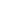 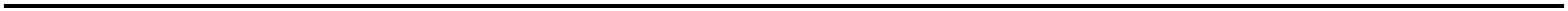 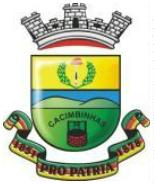 ESTADO DO RIO GRANDE DO SULPREFEITURA MUNICIPAL DE PINHEIRO MACHADOSetor de Licitaçõesobjeto, quando não houver recurso; conduzir os trabalhos da equipe de apoio; e encaminhar o processodevidamente instruído ao Prefeito Municipal e propor a homologação.OEdital estará disponível gratuitamente nas páginas www.pinheiromachado.rs.gov.brewww.portaldecompraspublicas.com.br.11– DO OBJETO.1. DO OBJETO: Contratação de empresa com responsável técnico habilitado (Biólogo, EngenheiroAmbiental, Engenheiro Agrônomo, etc., desde que tenha habilitação perante o seu Conselho) paraassumir a responsabilidade técnica pela área e elaborar os relatórios e monitoramentos exigidos pela LU02226/2023, zelando pelos prazos nela exigidos, durante o período de vigência da licença, ou seja, atéagosto de 2028, conforme especificações completas constantes do Termo de Referência - Anexo desteEdital.1.2. Em caso de discordância existente entre as especificações deste objeto descritas no endereçoeletrônico – www.portaldecompraspublicas.com.br, e as especificações constantes no ANEXO I desteEdital – Termo de Referência, prevalecerão às últimas;1.3. A forma de prestação de serviços e demais obrigações ficam aqueles estabelecidos no Anexo desteEdital – Termo de Referência.2– DA IMPUGNAÇÃO AO EDITAL2.1 Até 03 (três) dias úteis antes da data designada para a abertura da sessão pública, qualquer pessoapoderá impugnar este Edital.2.2. A impugnação deverá ser enviada exclusivamente por meio eletrônico, em campo próprio doSistema Portal de Compras Públicas no endereço eletrônico www.portaldecompraspublicas.com.br.2.3. Caberá ao Pregoeiro, auxiliado pelo setor técnico competente, decidir sobre a impugnação noprazo de 02 (dois) dias úteis, contado da data de recebimento da impugnação.2.4. Acolhida a impugnação, será definida e publicada nova data para a realização do certame, excetoquando, inquestionavelmente, a alteração não afetar a formulação de propostas.2.5. Os pedidos de esclarecimentos referentes a este processo licitatório deverão ser enviados aoPregoeiro, até 03 (três) dias úteis anteriores à data designada para abertura da sessão pública,exclusivamente por meio eletrônico, em campo próprio do Sistema Portal de Compras Públicas noendereço eletrônico www.portaldecompraspublicas.com.br.2.6. As impugnações e pedidos de esclarecimentos não suspendem os prazos previstos no certame.2.7. A participação no certame, sem que tenha sido tempestivamente impugnado o presente Edital,implica na aceitação por parte dos interessados das condições nele estabelecidas..8. As respostas às impugnações e aos esclarecimentos solicitados, bem como outros avisos de ordem2geral, serão cadastradas no sítio www.portaldecompraspublicas.com.br, sendo de responsabilidade doslicitantes, seu acompanhamento.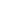 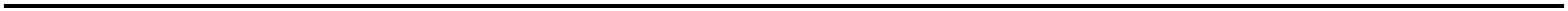 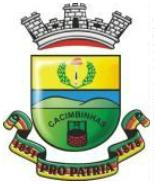 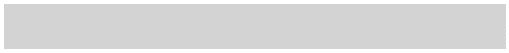 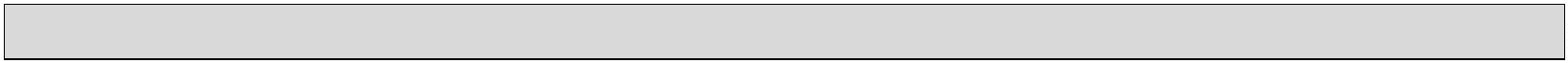 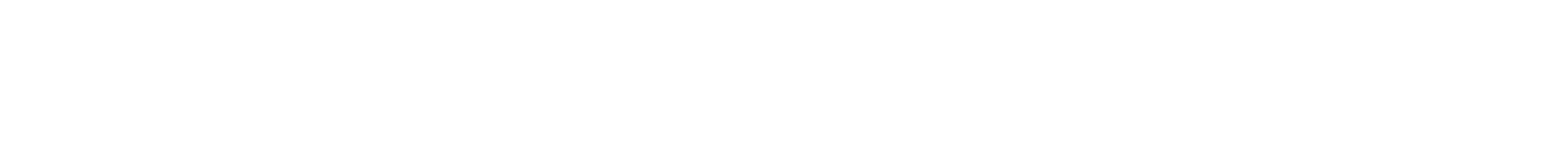 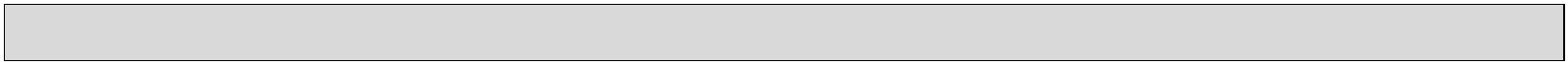 ESTADO DO RIO GRANDE DO SULPREFEITURA MUNICIPAL DE PINHEIRO MACHADOSetor de Licitações2.9. Não serão conhecidas as impugnações apresentadas após o respectivo prazo legal ou, no caso deempresas, que estejam subscritas por representante não habilitado legalmente ou não identificado noprocesso para responder pela proponente.2.10. A petição de impugnação apresentada por empresa deve ser firmada por sócio, pessoa designadapara a administração da sociedade empresária, ou procurador, e vir acompanhada, conforme o caso, deestatuto ou contrato social e suas posteriores alterações, se houver, do ato de designação doadministrador, ou de procuração pública ou particular (instrumento de mandato com poderes paraimpugnar o Edital).3– DAS CONDIÇÕES PARA PARTICIPAÇÃO E DAS RESTRIÇÕES.1. Poderão participar da licitação as empresas interessadas pertencentes ao ramo de atividaderelacionado;.2. Para participar do presente edital a licitante deverá manifestar, em campo próprio do sistema33eletrônico, que cumpre plenamente os requisitos de habilitação e que sua proposta está emconformidade com as exigências do instrumento convocatório;3.3. A simples participação na licitação importa total, irrestrita e irretratável submissão dosproponentes às condições deste Edital.3.3.1. A participação no certame, sem que tenha sido tempestivamente impugnado o presente edital,implicará na plena aceitação por parte dos interessados das condições nele estabelecidas.3.4. Não poderão participar desta licitação, direta ou indiretamente, ou participar do contrato deladecorrente, sob pena de recebimento das sanções previstas neste Edital:3333.4.1. Pessoas físicas não empresárias;.4.2. Servidor ou dirigente do Município de Pinheiro Machado;.4.3. O autor do Termo de Referência, Anexo I deste edital, pessoa física ou jurídica..4.4. As sociedades empresárias:33.4.4.1. Que não explorem ramo de atividade compatível com o objeto desta licitação;.4.4.2. Que se encontrem sob falência, concordata, recuperação judicial ou extrajudicial, concurso decredores, dissolução ou liquidação;.4.4.3. Que integrem o Cadastro Nacional de Empresas Inidôneas e Suspensas – CEIS e o CadastroNacional de Empresas Punidas – CNEP (Portal Transparência);.4.4.4. Que estejam incluídas no Cadastro Nacional de Condenações Cíveis por Ato de ImprobidadeAdministrativa disponível no Portal do CNJ;.4.4.5. Integrantes de um mesmo grupo econômico, assim entendido aquelas que tenham diretores,333sócios ou representantes legais comuns, ou que utilizem recursos materiais, tecnológicos ou humanosem comum, exceto se demonstrado que não agem representando interesse econômico em comum;3.4.4.6. Que, isoladamente ou em consórcio, tenham sido responsáveis pela elaboração do termo dereferência, ou da qual o autor do termo de referência seja dirigente, gerente, acionista ou detentor demais de 5% (cinco por cento) do capital com direito a voto ou controlador, responsável técnico ousubcontratado;3.4.4.7. Cujo administrador, proprietário ou sócio com poder de direção seja familiar de agente público,preste serviços ou desenvolva projeto no órgão ou entidade da administração pública do Município dePinheiro Machado em que este exerça cargo em comissão ou função de confiança por meio de contrato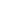 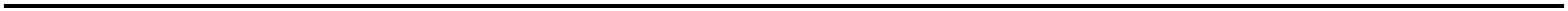 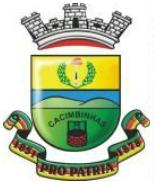 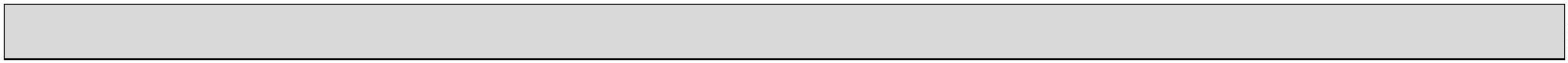 ESTADO DO RIO GRANDE DO SULPREFEITURA MUNICIPAL DE PINHEIRO MACHADOSetor de Licitaçõesde serviço terceirizado ou contratos pertinentes a obras, serviços e à aquisição de bens, ou ainda deconvênios e os instrumentos equivalentes;3.4.4.8. Estrangeiras que não funcionem no país;3.5. O descumprimento de qualquer condição de participação será motivo para a inabilitação dolicitante..6. As pessoas jurídicas que tenham sócios em comum não poderão participar do certame para o(s)mesmo(s) item(s)..7. Será realizada pesquisa junto ao CEIS (CGU), junto ao CNJ (condenações cíveis por atos de33improbidade administrativa) e no Portal Transparência (www.portaltransparencia.gov.br/cnep), paraaferição de eventuais registros impeditivos de participar de licitações ou de celebrar contratos com aAdministração Pública.3.8. Nenhuma pessoa física, ainda que credenciada por procuração legal, poderá representar mais deum licitante;4. DO CREDENCIAMENTO:4.1. Os interessados em participar deste Pregão deverão credenciar-se, previamente, perante osistema eletrônico provido pelo Portal de Compras Públicas, por meio do sítiowww.portaldecompraspublicas.com.br.4.2. Para ter acesso ao sistema eletrônico, os interessados deverão dispor de chave de identificação esenha pessoal, obtidas junto ao provedor do sistema eletrônico (Portal de Compras Públicas), ondetambém deverão se informar a respeito do seu funcionamento e regulamento, obtendo instruçõesdetalhadas para sua correta utilização.4.2.1. Os interessados em se credenciar no Portal de Compras Públicas poderão obter maioresinformações na página www.portaldecompraspublicas.com.br, podendo sanar eventuais dúvidas pelacentral de atendimentos do Portal ou pelo e-mail falecom@portaldecompraspublicas.com.br.4.3. O licitante será responsável por todas as transações que forem efetuadas em seu nome no sistemaeletrônico, assumindo como firmes e verdadeiras suas propostas e lances.4.3.1. O uso da senha de acesso pela licitante é de sua responsabilidade exclusiva, incluindo qualquertransação por ela efetuada diretamente, ou por seu representante, não cabendo ao provedor dosistema ou ao Município de Pinheiro Machado responder por eventuais danos decorrentes do usoindevido da senha, ainda que por terceiros.4.4. O credenciamento junto ao Portal de Compras Públicas implica a responsabilidade do licitante oude seu representante legal e a presunção de sua capacidade técnica para realização das transaçõesinerentes a este Pregão.4.5. A perda da senha ou a quebra de sigilo deverão ser comunicadas imediatamente ao provedor dosistema para imediato bloqueio de acesso.4.6. O Pregão será conduzido pelo Município de Pinheiro Machado com apoio técnico e operacional doPortal de Compras Públicas, que atuará como provedor do sistema eletrônico para esta licitação.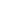 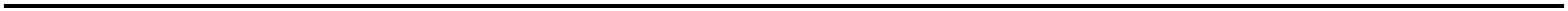 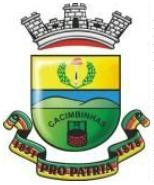 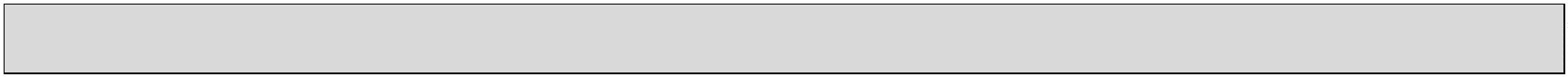 ESTADO DO RIO GRANDE DO SULPREFEITURA MUNICIPAL DE PINHEIRO MACHADOSetor de Licitações5– DA QUALIFICAÇÃO DAS MICROEMPRESAS E DAS EMPRESAS DE PEQUENO PORTE E EMPRESASEQUIPARADAS A ME/EPP, PARA FRUIÇÃO DOS BENEFÍCIOS PREVISTOS NA LEI COMPLEMENTAR Nº123, DE 14 DE DEZEMBRO DE 20065.1 No ato de envio de sua proposta, em campo próprio do sistema, a microempresa e a empresa depequeno porte deverá declarar, sob as penas da Lei, que cumprem os requisitos estabelecidos no Art. 3ºda Lei Complementar nº 123, de 14 de dezembro de 2006, alterada pela Lei nº 11.488, de 15 de junhode 2007, em seu Art. 34, que essa Empresa/Cooperativa está apta a usufruir do tratamento favorecidoestabelecido nos artigos 42 ao 49 da referida Lei Complementar.5.2 Para os efeitos deste Edital, consideram-se microempresas ou empresas de pequeno porte asociedade empresária, a sociedade simples e o empresário a que se refere o art. 966 da Lei no 10.406,de 10 de janeiro de 2002, devidamente registrados no Registro de Empresas Mercantis ou no RegistroCivil de Pessoas Jurídicas, conforme o caso, desde que:5.2.1 No caso das microempresas, o empresário, a pessoa jurídica, ou a ela equiparada, aufira, emcada ano-calendário, receita bruta igual ou inferior a R$ 360.000,00 (trezentos e sessenta milreais);5.2.2 No caso das empresas de pequeno porte, o empresário, a pessoa jurídica, ou a elaequiparada, aufira, em cada ano-calendário, receita bruta superior a R$ 360.000,00 (trezentos esessenta mil reais) e igual ou inferior a R$ 4.800.000,00 (quatro milhões e oitocentos mil reais)..3 Não fará jus ao regime diferenciado e favorecido previsto no art. 42 e seguintes da Lei5Complementar nº. 123, de 14 de dezembro de 2006, a microempresa ou empresa de pequeno porte:55.3.1. De cujo capital participe outra pessoa jurídica;.3.2. Que seja filial, sucursal, agência ou representação, no País, de pessoa jurídica com sede noexterior;5.3.3. De cujo capital participe pessoa física que seja inscrita como empresário, ou seja, sócia deoutra empresa que receba tratamento jurídico diferenciado nos termos desta Lei Complementar,desde que a receita bruta global ultrapasse o limite de que trata o inciso II do caput do art.3º daLei Complementar nº 123. de 14 de dezembro de 2006;5.3.4. Cujo titular ou sócio participe com mais de 10% (dez por cento) do capital de outra empresanão beneficiada por esta Lei Complementar, desde que a receita bruta global ultrapasse o limitede que trata o inciso II do caput do art.3º da Lei Complementar nº 123. de 14 de dezembro de2006;5.3.5. Cujo sócio ou titular seja administrador ou equiparado de outra pessoa jurídica com finslucrativos, desde que a receita bruta global ultrapasse o limite de que trata o inciso II do caput doart. 3º da Lei Complementar nº 123, de 14 de dezembro de 2006;555.3.6. Constituída sob a forma de cooperativas, salvo as de consumo;.3.7. Que participe do capital de outra pessoa jurídica;.3.8. Que exerça atividade de banco comercial, de investimentos e de desenvolvimento, de caixaeconômica, de sociedade de crédito, financiamento e investimento ou de crédito imobiliário, decorretora ou de distribuidora de títulos, valores mobiliários e câmbio, de empresa dearrendamento mercantil, de seguros privados e de capitalização ou de previdência complementar;5.3.9. Resultante ou remanescente de cisão ou qualquer outra forma de desmembramento depessoa jurídica que tenha ocorrido em um dos 05 (cinco) anos-calendário, anteriores;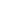 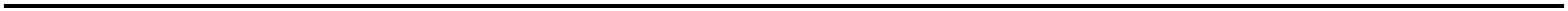 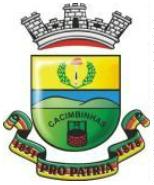 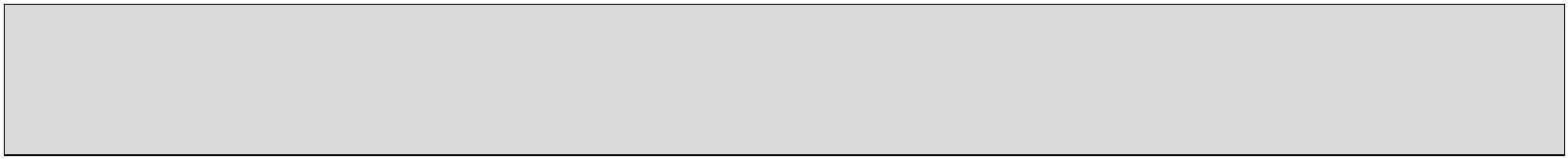 ESTADO DO RIO GRANDE DO SULPREFEITURA MUNICIPAL DE PINHEIRO MACHADOSetor de Licitações5.3.10. Constituída sob a forma de sociedade por ações.5.4 O Sistema verificará automaticamente junto a Receita Federal o porte da Empresa que atende osrequisitos do artigo 3º da Lei Complementar nº 123/2006 e suas alterações..5 A optante pelo simples nacional está vedada a utilização dos benefícios do Regime Tributário5Diferenciado, conforme o Artigo 17, Inciso XII, e Artigo 30, inciso II da Lei Complementar nº 123 de 2006,em atendimento ao entendimento esposado pelo TCU no Acórdão 797/2011 (Plenário).6– DO CREDENCIAMENTO6.1 Os interessados em participar deste Pregão deverão credenciar-se, previamente, perante o sistemaeletrônico provido pelo Portal de Compras Públicas, por meio do sítiowww.portaldecompraspublicas.com.br.6.2 Para ter acesso ao sistema eletrônico, os interessados deverão dispor de chave de identificação esenha pessoal, obtidas junto ao provedor do sistema eletrônico (Portal de Compras Públicas), ondetambém deverão se informar a respeito do seu funcionamento e regulamento, obtendo instruçõesdetalhadas para sua correta utilização.6.2.1 Os interessados em se credenciar no Portal de Compras Públicas poderão obter maioresinformações na página www.portaldecompraspublicas.com.br, podendo sanar eventuais dúvidas pelacentral de atendimentos do Portal ou pelo e-mail falecom@portaldecompraspublicas.com.br.6.3 O licitante será responsável por todas as transações que forem efetuadas em seu nome no sistemaeletrônico, assumindo como firmes e verdadeiras suas propostas e lances.6.3.1 O uso da senha de acesso pela licitante é de sua responsabilidade exclusiva, incluindo qualquertransação por ela efetuada diretamente, ou por seu representante, não cabendo ao provedor dosistema ou ao Município de Pinheiro Machado responder por eventuais danos decorrentes do usoindevido da senha, ainda que por terceiros.6.4 O credenciamento junto ao Portal de Compras Públicas implica a responsabilidade do licitante oude seu representante legal e a presunção de sua capacidade técnica para realização das transaçõesinerentes a este Pregão.6.5 A perda da senha ou a quebra de sigilo deverão ser comunicadas imediatamente ao provedor dosistema para imediato bloqueio de acesso.6.6 O Pregão será conduzido pelo Município de Pinheiro Machado com apoio técnico e operacional doPortal de Compras Públicas, que atuará como provedor do sistema eletrônico para esta licitação.7DO ENVIO DA PROPOSTA:7.1 Após a divulgação do Edital no endereço eletrônico www.portaldecompraspublicas.com.br e até adata e hora marcadas para abertura da sessão, os licitantes deverão encaminhar proposta com adescrição do objeto ofertado e preço, exclusivamente por meio do sistema eletrônico no endereçoacima, quando, então, encerrar-se-á automaticamente a fase de recebimento de propostas.7.1.1 A licitante deverá elaborar a sua proposta com base no edital e seus anexos, sendo de suaexclusiva responsabilidade o levantamento de custos necessários para o cumprimento total dasobrigações necessárias para a execução do objeto desta licitação.7.2 Até a abertura da sessão, os licitantes poderão retirar ou substituir as propostas apresentadas.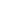 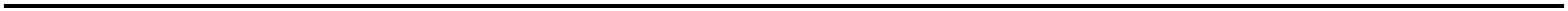 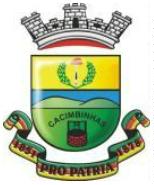 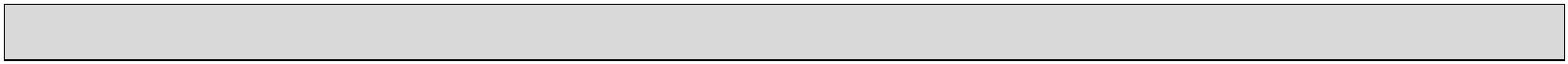 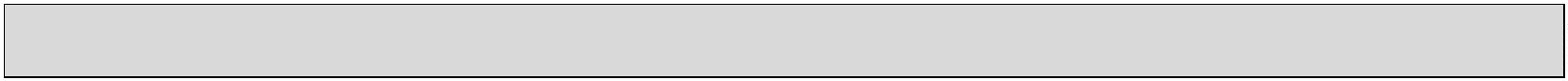 ESTADO DO RIO GRANDE DO SULPREFEITURA MUNICIPAL DE PINHEIRO MACHADOSetor de Licitações7.3 O licitante deverá enviar sua proposta, no idioma oficial do Brasil, mediante o preenchimento, nosistema eletrônico, dos seguintes campos:7.3.1 Valor unitário e total para cada item, em moeda corrente nacional;7.3.2 Descrição detalhada do objeto indicando, no que for aplicável, o modelo, prazo de garantia,número do registro ou inscrição do bem no órgão competente, quando for o caso;7.4 Todas as especificações do objeto contidas na proposta vinculam a Contratada e, havendodivergência entre as condições da proposta e as cláusulas deste Edital, incluindo seus anexos,prevalecerão as últimas.7.5 Nos valores propostos estarão inclusos todos os custos operacionais, encargos previdenciários,trabalhistas, tributários, comerciais e quaisquer outros que incidam direta ou indiretamente nofornecimento dos bens.7.6 O prazo de validade da proposta não será inferior a sessenta (60) dias, a contar da data de suaapresentação.7.7 O licitante, ao enviar sua proposta, deverá preencher, em campo próprio do sistema eletrônico, asseguintes Declarações on line, fornecidas pelo Sistema de Pregão Eletrônico:7.7.1 Declaração de que cumpre os requisitos estabelecidos no artigo 3° da Lei Complementar nº 123,de 2006, estando apta a usufruir do tratamento favorecido estabelecido em seus arts. 42 a 49, quandofor o caso;7.7.1.1 A indicação do campo “não” apenas produzirá o efeito de a licitante não ter direito aotratamento favorecido previsto na Lei Complementar nº 123, de 2006, mesmo que seja qualificadacomo microempresa ou empresa de pequeno porte;7.7.2 Declaração de que cumpre plenamente os requisitos de habilitação e que sua proposta está emconformidade com as exigências do Edital.7.7.3 Declaração de que não possui em seu quadro societário servidor público da ativa ou empregadode empresa pública ou de sociedade de economia mista;7.8 As declarações exigidas neste edital e não disponibilizadas diretamente no sistema deverão serconfeccionadas e enviadas juntamente com a proposta de preços e/ou com os documentos dehabilitação, e somente após requisição do Pregoeiro.7.9 Declarações falsas, relativas ao cumprimento dos requisitos de habilitação e proposta, sujeitarão alicitante às sanções previstas no item 16 deste Edital.8DA ABERTURA DA SEÇÃO PÚBLICA E DA FORMULAÇÃO DE LANCES:8.1 A abertura da sessão pública dar-se-á mediante comando do Pregoeiro, por meio do sistemaeletrônico, na data, horário e local indicados neste Edital..2 Durante a sessão pública, a comunicação entre o Pregoeiro e os licitantes ocorrerá exclusivamentemediante troca de mensagens, em campo próprio do sistema eletrônico..3 O Pregoeiro verificará as propostas apresentadas, desclassificando desde logo aquelas que não88estejam em conformidade com os requisitos estabelecidos neste Edital, que contenham víciosinsanáveis ou que não apresentem as especificações técnicas exigidas no Termo de Referência.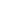 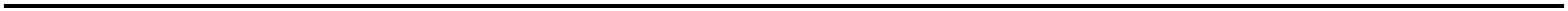 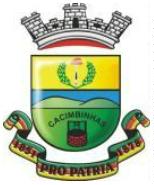 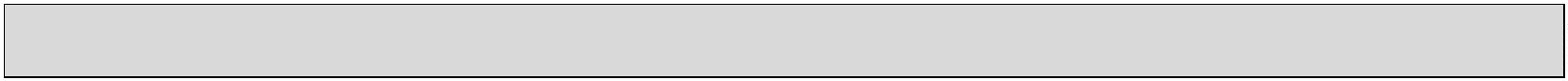 ESTADO DO RIO GRANDE DO SULPREFEITURA MUNICIPAL DE PINHEIRO MACHADOSetor de Licitações8.3.1 A desclassificação será sempre fundamentada e registrada no sistema, com acompanhamento emtempo real por todos os participantes..3.2 A não desclassificação da proposta não implica em sua aceitação definitiva, que deverá ser levadaa efeito após o seu julgamento definitivo conforme definido no item 10 deste edital..4 O sistema ordenará automaticamente as propostas classificadas, sendo que somente estasparticiparão da fase de lances..5 Iniciada a etapa competitiva, os licitantes deverão encaminhar lances exclusivamente por meio do888sistema eletrônico, sendo imediatamente informados do seu recebimento e do valor consignado noregistro.8.6 Incumbirá ao licitante acompanhar as operações no sistema eletrônico durante a sessão públicado Pregão, ficando responsável pelo ônus decorrente da perda de negócios, diante da inobservância dequaisquer mensagens emitidas pelo sistema ou de sua desconexão.8.7 O licitante somente poderá oferecer valor inferior ou maior percentual de desconto ao últimolance por ele ofertado e registrado pelo sistema, observado, quando houver, o intervalo mínimo dediferença de valores ou de percentuais entre os lances, que incidirá tanto em relação aos lancesintermediários quanto em relação ao lance que cobrir a melhor oferta.8.8 Não serão aceitos dois ou mais lances iguais e prevalecerá aquele que for recebido e registradoprimeiro8.9 Durante a sessão pública, os licitantes serão informados, em tempo real, do valor do menor lanceregistrado, vedada a identificação do licitante.8.10 MODO DE DISPUTA8.10.1 O lance deverá ser ofertado pelo preço global e o modo de disputa para este Pregão será MODODE DISPUTA ABERTO:8.10.1.1 A etapa de envio de lances na sessão pública durará dez minutos e, após isso, será prorrogadaautomaticamente pelo sistema quando houver lance ofertado nos últimos dois minutos do período deduração da sessão pública.8.10.1.2 A prorrogação automática da etapa de envio de lances será de dois minutos e ocorrerásucessivamente sempre que houver lances enviados nesse período de prorrogação, inclusive quando setratar de lances intermediários.8.10.1.3 Na hipótese de não haver novos lances, a sessão pública será encerrada automaticamente.8.10.1.4 Encerrada a sessão pública sem prorrogação automática pelo sistema, o Pregoeiro poderáadmitir o reinício da etapa de envio de lances, em prol da consecução do melhor preço, mediantejustificativa.8.10.1.5 A negociação será realizada por meio do sistema, podendo ser acompanhada pelos demaislicitantes;8.10.1.6 Após o encerramento da etapa de lances ou da negociação, o Pregoeiro anunciará o licitantevencedor e decisão acerca da aceitação do lance de menor valor global, conforme critério definido nesteEdital.8.11 Os licitantes poderão oferecer lances sucessivos, observando o horário fixado para abertura dasessão e as regras estabelecidas no Edital.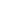 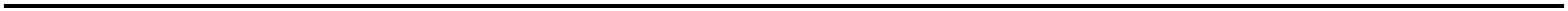 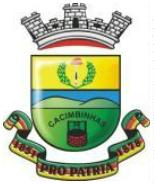 ESTADO DO RIO GRANDE DO SULPREFEITURA MUNICIPAL DE PINHEIRO MACHADOSetor de Licitações8.11.1 Em caso de falha no sistema, os lances em desacordo com a norma deverão ser desconsideradospelo pregoeiro, devendo a ocorrência ser comunicada imediatamente ao provedor do sistemaeletrônico (Portal de Compras Públicas).8.11.2 Na hipótese do subitem anterior, a ocorrência será registrada em campo próprio do sistema..12 O licitante somente poderá oferecer lance inferior ao último por ele ofertado e registrado pelosistema..13 Não serão aceitos dois ou mais lances de mesmo valor, prevalecendo aquele que for recebido eregistrado em primeiro lugar..14 Durante o transcurso da sessão pública, os licitantes serão informados, em tempo real, do valor domenor lance registrado, vedada a identificação do licitante..15 Se o Pregoeiro entender que o lance ofertado é absolutamente inexequível ou verificar que houveerro de digitação, deverá excluí-lo do sistema, a fim de não prejudicar a competitividade..15.1 Considera-se absolutamente inexequível a proposta que reduzir o valor do último lance ofertadoem mais de 85%..16 No caso de desconexão com o Pregoeiro, no decorrer da etapa competitiva do Pregão, o sistemaeletrônico poderá permanecer acessível aos licitantes para a recepção dos lances..17 Se a desconexão perdurar por tempo superior a 10 (dez) minutos, a sessão será suspensa e terá8888888reinício somente após comunicação expressa do Pregoeiro aos participantes do certame, publicada noPortal de Compras Públicas, http://www.portaldecompraspublicas.com.br, quando serão divulgadasdata e hora para a sua reabertura.8.18 A etapa de lances da sessão pública será encerrada por decisão do Pregoeiro. O sistema eletrônicoencaminhará aviso de fechamento iminente dos lances, após o que transcorrerá período de tempo deaté 30 (trinta) minutos, aleatoriamente determinado pelo sistema, findo o qual será automaticamenteencerrada a recepção de lances.8.19 Caso o licitante não apresente lances, concorrerá com o valor de sua proposta e, na hipótese dedesistência de apresentar outros lances, valerá o último lance por ele ofertado, para efeito deordenação das propostas.9DO EMPATE:8.1.1. A presente licitação é destinada à participação exclusiva das entidades preferenciais (MEs / EPPs),nos termos do que dispõe o art. 3º da Lei Complementar nº 123/2006 e lei Municipal 4.009/2011, nãohavendo possibilidade de ocorrer o empate ficto previstos nas normas citadas.9. DA NEGOCIAÇÃO DIRETA:9.1. Encerrada a etapa de lances, o Pregoeiro encaminhará contraproposta à licitante que tenhaapresentado o lance mais vantajoso, observado o critério de julgamento e o valor estimado para acontratação, para que seja obtida melhor proposta.9.2. A negociação será realizada por meio do sistema, podendo ser acompanhada pelas demaislicitantes.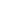 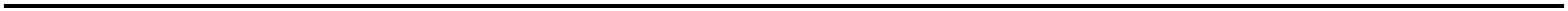 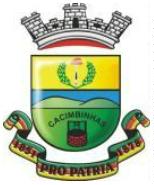 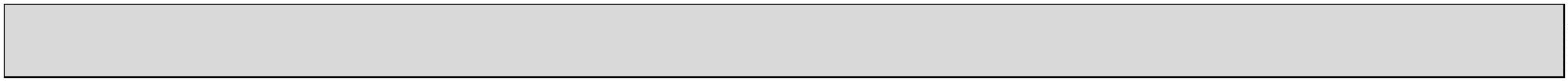 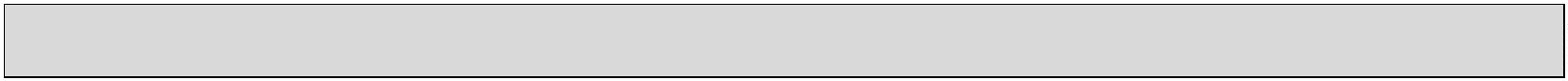 ESTADO DO RIO GRANDE DO SULPREFEITURA MUNICIPAL DE PINHEIRO MACHADOSetor de Licitações110. DA ACEITABILIDADE DA PROPOSTA VENCEDORA:0.1. Encerrada a etapa de negociação, o Pregoeiro examinará a proposta classificada em primeiro lugarquanto ao preço, a sua exequibilidade, bem como quanto ao cumprimento das especificações do objeto.10.2. O Pregoeiro convocará o licitante para enviar, digitalmente, a proposta atualizada emconformidade com o último lance ofertado num prazo máximo de 06 (seis) horas, por meio de campopróprio do Sistema, sob pena de desclassificação.10.2.1.O prazo poderá ser prorrogado, a critério do Pregoeiro, desde que solicitado por escrito, antes defindo o prazo estabelecido.10.2.2.A proposta deve conter:a) Nome da proponente e de seu representante legal, endereço completo, telefone, endereço decorreio eletrônico, números do CNPJ e da inscrição Estadual e Municipal (se houver);b) O preço unitário e total para global ofertado (conforme especificados no Termo de Referência(Anexo I deste Edital), bem como o valor global da proposta, em moeda corrente nacional, jáconsiderados e inclusos todos os tributos, fretes, tarifas e demais despesas decorrentes da execução doobjeto;c) A descrição mínima do objeto de forma a demonstrar que o produto atenda as especificações eexigências contidas no Termo de Referência, Anexo I deste Edital;d) Marca, tipo, fabricante e procedência, quando for o caso;e) O prazo de validade, não podendo ser inferior a 06(seis) meses, contados do recebimento definitivodo objeto;f) Prazo de entrega não superior a 15(quinze) dias corridos, contados do recebimento da nota deempenho e da confirmação do credito do recurso na conta do município, podendo este prazo serprorrogado por iguais períodos mediante justificativa;g) Indicação do banco, número da conta e agência para fins de pagamento.10.3. O não envio da proposta ajustada por meio do correio eletrônico com todos os requisitoselencados no subitem 10.2.2, ou o descumprimento das diligências determinadas pelo Pregoeiroacarretará na desclassificação da proposta, sem prejuízo da instauração de processo sancionatóriocontra o licitante.10.4. Em nenhuma hipótese poderá ser alterado o conteúdo da proposta apresentada, seja com relaçãoa prazo e especificações do produto ofertado ou qualquer condição que importe modificação dos seustermos originais, ressalvadas apenas aquelas alterações destinadas a sanar evidentes erros formais ouquando a alteração representar condições iguais ou superiores às originalmente propostas.10.5. Serão desclassificadas as propostas que contenham preços excessivos, assim entendidos quandoapresentarem valores globais ou unitários acima do valor máximo aceito, definido para o respectivoobjeto.10.5.1.A desclassificação por valor excessivo ocorrerá quando o Pregoeiro, após a negociação direta, nãoobtiver oferta inferior ao preço máximo fixado.10.6. Se houver indícios de inexequibilidade da proposta de preços, ou em caso da necessidade deesclarecimentos complementares, serão realizadas diligências para comprovação da exequibilidade.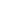 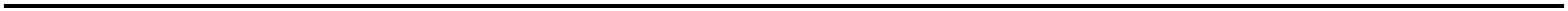 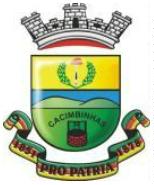 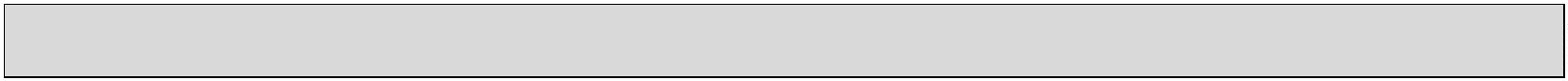 ESTADO DO RIO GRANDE DO SULPREFEITURA MUNICIPAL DE PINHEIRO MACHADOSetor de Licitações10.7. O Pregoeiro em conjunto com a Equipe de Apoio poderá realizar quaisquer diligências necessáriaspara averiguar a conformidade da proposta com as especificações mínimas previstas no Termo deReferência, Anexo I ao Edital, salvo a juntada de documentos, para atender a exigência deste edital,findo o prazo estabelecido no item 10.2.10.8. Se a proposta ou lance vencedor for desclassificado, o Pregoeiro examinará a proposta ou lancesubsequente, e assim sucessivamente, na ordem de classificação.10.8.1.Nas hipóteses em que o Pregoeiro não aceitar a proposta e passar à subsequente, serãoobservados os procedimentos previstos nos itens 9 e 10.10.9. Havendo necessidade, o Pregoeiro suspenderá a sessão, informando no “chat” a nova data ehorário para a continuidade da mesma.10.10. A proposta original, com todos os requisitos do item 10.2.2, caso solicitada, deverá serencaminhada em envelope fechado e identificado com dados da empresa e do pregão eletrônico, noprazo máximo de 02(dois) dias úteis, contados a partir da declaração dos vencedores no sistema, aoprotocolo do Município de Pinheiro Machado ,situado na Rua Nico de Oliveira, nº 763, CEP 96470-000,Pinheiro Machado/RS, telefone (53) 32483511, aos cuidados do Pregoeiro, referente ao PregãoEletrônico - Licitação nº 325/2023 – MUNICÍPIO DE PINHEIRO MACHADO.11. DA HABILITAÇÃO:11.1 Os Documentos de Habilitação deverão ser enviados e também marcados/informados em campopróprio, exclusivamente por meio do Sistema Eletrônico até as 13h59min do dia 13/12/2023, conformesegue:Declarações Gerais (Marcados/informados em campo próprio)a) Declaro para os devidos fins legais, sem prejuízo das sanções e multas previstas neste atoconvocatório, estar enquadrado como ME/EPP/COOP conforme Lei Complementar 123/2006, cujostermos declaro conhecer na íntegra, estando apto, portanto, a exercer o direito de preferência;b) Declaro para os devidos fins legais, em cumprimento ao exigido no edital, que até a presente datainexistem fatos impeditivos para a habilitação no presente processo licitatório, ciente daobrigatoriedade de declarar ocorrências posteriores;c) Declaro para os devidos fins legais que conheço todas as regras do edital, bem como todos osrequisitos de habilitação e que minha proposta está em conformidade com as exigências do instrumentoconvocatório;d) Declaro para os devidos fins legais, conforme o disposto no inciso V do art. 27 da Lei 8666/1993,acrescido pela Lei 9854/1999, que não emprega menor de dezoito anos em trabalho noturno, perigosoou insalubre e não emprega menor de dezesseis anos;e) Declaro cumprir os requisitos de habilitação e que as declarações informadas são verídicas, conformeparágrafos 4° e 5° do art. 26 do decreto 10.024/2019.11.1.1.COMPROVAÇÃO DA HABILITAÇÃO JURÍDICA:I – Inscrição no Registro Público de Empresas Mercantis junto a Junta Comercial da respectiva sede, parao caso de empresário individual;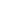 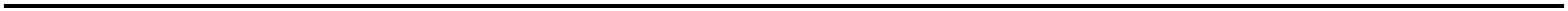 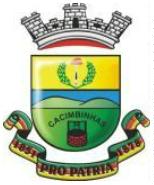 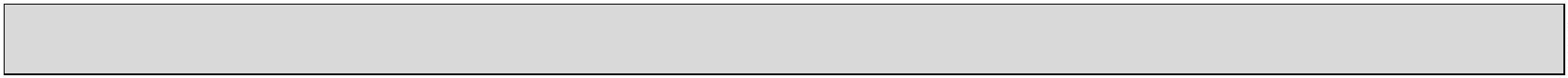 ESTADO DO RIO GRANDE DO SULPREFEITURA MUNICIPAL DE PINHEIRO MACHADOSetor de LicitaçõesII – Para licitante microempreendedor individual – MEI, Certificado da Condição de MicroempreendedorIndividual - CCMEI, hipótese em que será realizada a verificação da autenticidade no sítiowww.portaldoempreendedor.gov.br;III – Ato constitutivo, estatuto ou contrato social em vigor, devidamente registrado na Junta Comercialda respectiva sede, acompanhado de documento comprobatório de seus administradores, para os casosde sociedade empresária ou empresa individual de responsabilidade limitada - EIRELI:IV – Caso o licitante seja sucursal, filial ou agência, inscrição no Registro Público de Empresas Mercantisonde opera, com averbação no Registro onde tem sede a matriz;V – Inscrição do ato constitutivo no Registro Civil das Pessoas Jurídicas do local da sede do licitante,acompanhada de prova da indicação dos seus administradores, para o caso de sociedade simples;VI – Decreto de autorização, em se tratando de empresa ou sociedade estrangeira em funcionamentono País, e ato de registro ou autorização para funcionamento expedido pelo órgão competente, quandoa atividade assim o exigir;11.1.1.1. Os documentos acima deverão estar acompanhados de todas as alterações ou da consolidaçãorespectiva.11.1.2.REGULARIDADE FISCAL E TRABALHISTA:I – Registro no Cadastro Nacional de Pessoa Jurídica – CNPJ;II – Prova de inscrição no cadastro de contribuinte Estadual, Municipal ou do Distrito Federal, se houver,relativo ao domicilio ou sede do licitante, pertinente ao ramo de atividade e compatível com o objetocontratual;III – Prova de regularidade para com as Fazendas Estadual e Municipal ou Distrital, do domicílio ou sededa licitante;IV – Prova de regularidade fiscal perante a Fazenda Nacional, mediante apresentação de certidãoexpedida conjuntamente pela Secretaria da Receita Federal do Brasil (RFB) e pela Procuradoria-Geral daFazenda Nacional (PGFN), referente a todos os créditos tributários federais e à Dívida Ativa da União(DAU) por elas administrados, inclusive aqueles relativos à Seguridade Social, nos termos da PortariaConjunta nº 1.751, de 02/10/2014, do Secretário da Receita Federal do Brasil e da Procuradora-Geral daFazenda Nacional.V – Certificado de Regularidade perante o FGTS, fornecido pela Caixa Econômica Federal.VI – Certidão de regularidade relativa a débitos inadimplidos perante a Justiça do Trabalho (CNDT),mediante a apresentação de certidão negativa, em plena validade, que poderá ser obtida no sitewww.tst.jus.br/certidao.111.1.2.1. Para a regularidade fiscal e trabalhista, será aceita certidão positiva com efeito de negativa.1.1.2.2. Caso o licitante seja considerado isento de tributos estaduais ou municipais relacionados aoobjeto licitatório, deverá comprovar tal condição mediante a apresentação de declaração da FazendaEstadual ou da Fazenda Municipal do domicílio ou sede do fornecedor, ou outra equivalente quedemonstre tal isenção.11.1.3.QUALIFICAÇÃO ECONÔMICO-FINANCEIRA:I – Certidão Negativa de falência, de concordata, de recuperação judicial ou extrajudicial (Lei nº 11.101,de 9.2.2005), expedida pelo distribuidor da sede da empresa, datado dos últimos 30 (trinta) dias, ou que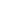 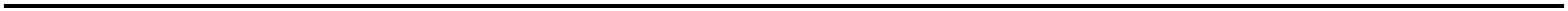 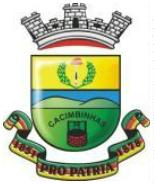 ESTADO DO RIO GRANDE DO SULPREFEITURA MUNICIPAL DE PINHEIRO MACHADOSetor de Licitaçõesesteja dentro do prazo de validade expresso na própria Certidão. No caso de praças com mais de umcartório distribuidor, deverão ser apresentadas as certidões de cada um dos distribuidores.11.1.4 QUALIFICAÇÃO TÉCNICA:I- Certidão de Registro da proponente junto ao Conselho que lhe de atribuição técnica compatível aoobjeto desta licitação, dentro do prazo de validade;II - Prova de a licitante possuir, no quadro funcional permanente, profissionais , registrados pelo CREA,ou Conselho Federal que lhe de atribuição técnica compatível ao objeto desta licitação emconformidade com o previsto no anexo I – Termo de Referência ;11.1.4.1 Em se tratando de sócio da empresa, comprovar-se-á através da apresentação do ContratoSocial; em se tratando de empregado, comprovar-se-á mediante apresentação de cópia da Carteira deTrabalho e Previdência Social (CTPS) ou de Contrato de prestação de Serviço.11.1.4.2 Os profissionais deverão ser os responsáveis técnicos em todas as fases do procedimentolicitatório e da execução contratual.1.1.4.3 Certidão de Registro dos Profissionais junto ao Conselho que lhe de atribuição técnicacompatível ao objeto desta licitação, dentro de seu prazo de validade;1.1.4.4 Constituirá prova de registro do profissional estar incluso como integrante da equipe técnica11constante na Certidão de Registro exigida na letra a);DA HABILITAÇÃO DAS MEs / EPPs11.1.5.As empresas qualificadas como ME / EPP, na forma da Lei Complementar nº 123/2006, deverãoapresentar todos os documentos de habilitação, referentes à habilitação jurídica, fiscal e trabalhista,econômico-financeira e técnica, sob pena de inabilitação.11.1.6.A existência de restrição relativamente à regularidade fiscal e trabalhista não impede que alicitante qualificada como microempresa (ME) ou empresa de pequeno porte (EPP) seja declaradavencedora, uma vez que atenda a todas as demais exigências do edital.11.1.6.1. A declaração do vencedor acontecerá no momento imediatamente posterior à fase dehabilitação.11.1.7.Caso a proposta mais vantajosa seja ofertada por licitante qualificada como microempresa ouempresa de pequeno porte, e uma vez constatada a existência de alguma restrição no que tange àregularidade fiscal ou trabalhista, a mesma será convocada para, no prazo de 5 (cinco) dias úteis, após adeclaração do vencedor, comprovar a regularização.11.1.7.1. O prazo poderá ser prorrogado por igual período, a critério da Administração, quandorequerida pelo licitante, mediante apresentação de justificativa.11.1.8.A não regularização no prazo previsto implicará decadência do direito à contratação, sem prejuízodas sanções previstas neste Edital, sendo facultado ao Município de Pinheiro Machado convocar oslicitantes remanescentes, na ordem de classificação para prosseguimento do certame.11.1.9.O licitante enquadrado como microempreendedor individual que pretenda auferir os benefíciosdo tratamento diferenciado previstos na Lei Complementar n. 123, de 2006, estará dispensado:(a) da prova de inscrição nos cadastros de contribuintes estadual e municipal; e(b) da apresentação do balanço patrimonial e das demonstrações contábeis do último exercício.11.2. ORIENTAÇÕES GERAIS SOBRE A HABILITAÇÃO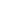 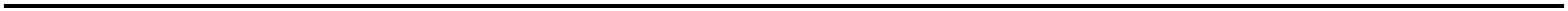 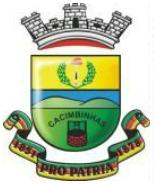 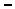 ESTADO DO RIO GRANDE DO SULPREFEITURA MUNICIPAL DE PINHEIRO MACHADOSetor de Licitações11.2.5.Os documentos exigidos para a habilitação, conforme regulado neste Edital, deverão ser enviadosem até 06(seis) horas, exclusivamente por meio do por meio de campo próprio do Sistema.11.2.6.Os documentos de habilitação serão remetidos em original, por qualquer processo de cópiareprográfica, autenticada por tabelião de notas ou por servidor/funcionário do Município de PinheiroMachado, desde que conferidos com o original, ou publicação em órgão da imprensa oficial, paraanálise, no prazo de no prazo máximo de 02(dois) dias úteis, juntamente com a proposta de preços emenvelope fechado e identificado com dados da empresa e do pregão eletrônico, na forma do item 10.10deste Edital.11.2.7. Os documentos apresentados para habilitação deverão estar todos em nome e CNPJ da matriz outodos em nome e CNPJ da filial, exceto aqueles que comprovadamente só possam ser fornecidos àmatriz e referir-se ao local do domicílio ou sede do interessado.11.2.8. As certidões que não apresentarem em seu teor, data de validade previamente estabelecida peloórgão expedidor, deverão ter sido expedidas até 90 (noventa) dias antes da data da sessão pública destePregão, exceto a Certidão Negativa de Falência, Concordata, Recuperação Judicial e Extrajudicial quedeverá estar datada dos últimos 30 (trinta) dias.11.2.9. Havendo necessidade de analisar minuciosamente os documentos enviados via correio eletrônico,o Pregoeiro suspenderá a sessão, informando no “chat” a nova data e horário para a continuidade damesma.11.2.10. Será inabilitado o licitante que não comprovar sua habilitação, seja por não apresentarquaisquer dos documentos exigidos, apresentá-los em desacordo com o estabelecido neste Edital oudeixar de enviar a documentação de habilitação por meio de campo próprio do Sistema quandosolicitado pelo pregoeiro, ficando sujeito às penalidades previstas neste Edital.11.2.11. No julgamento da habilitação e das propostas, o Pregoeiro poderá sanar erros ou falhas quenão alterem a substância das propostas, dos documentos e sua validade jurídica, mediante despachofundamentado, registrado em ata e acessível a todos, atribuindo-lhes validade e eficácia para fins dehabilitação e classificação.11.2.12. Se a proposta não for aceitável, ou se a licitante não atender às exigências de habilitação, oPregoeiro, examinará a proposta subsequente e assim sucessivamente, na ordem de classificação, até aseleção da proposta que melhor atenda a este edital.11.2.13. Constatado o atendimento pleno às exigências fixadas neste edital, a licitante será declaradavencedora.12. DOS RECURSOS:12.1. Declarado o vencedor, qualquer licitante poderá, durante a sessão pública, de forma imediata emotivada, em campo próprio do sistema, manifestar sua intenção de recurso no prazo de 30(trinta)minutos.12.1.5.A falta de manifestação imediata e motivada da licitante importará na decadência desse direito,ficando o pregoeiro autorizado a adjudicar o objeto à licitante declarada vencedora.12.1.6.Diante da manifestação da intenção de recurso o Pregoeiro não adentrará no mérito recursal, masapenas verificará as condições de admissibilidade do recurso.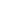 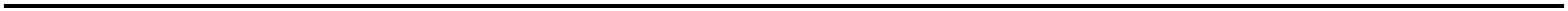 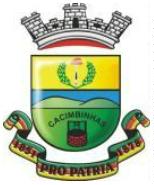 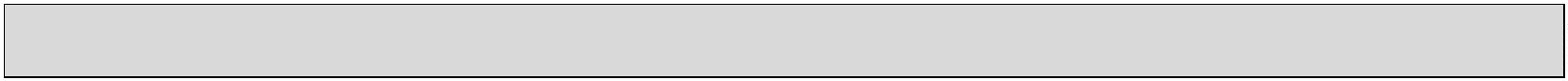 ESTADO DO RIO GRANDE DO SULPREFEITURA MUNICIPAL DE PINHEIRO MACHADOSetor de Licitações12.1.7.Os interessados que porventura queiram ter vista do processo licitatório poderão comparecer aoMunicípio de Pinheiro Machado, situado na Rua Nico de oliveira, 763, CEP 96470-000, de segunda àsexta-feira, das 08:00 às 11:30 e das 13:30 às 16:30.12.2. Recebida a intenção de interpor recurso pelo Pregoeiro, a licitante deverá apresentar as razões dorecurso no prazo de 03 (três) dias úteis, ficando as demais licitantes, desde logo, intimadas para,querendo, apresentar contrarrazões em igual prazo, que começará a contar do término do prazo darecorrente.12.2.5.As razões e contrarrazões serão recebidas exclusivamente por meio de campo próprio do Sistema.Não serão recebidas ou conhecidas razões de recurso e contrarrazões entregues diretamente aoPregoeiro ou enviadas por quaisquer outros meios (fax, correspondência, etc).12.3. Caberá ao Pregoeiro receber, examinar e instruir os recursos interpostos contra seus atos,podendo reconsiderar suas decisões no prazo de 5 (cinco) dias úteis após o recebimento das razões econtrarrazões ou, neste mesmo prazo, fazê-lo subir devidamente informado ao Prefeito Municipal paraa decisão final no prazo de 5 (cinco) dias úteis.12.4. O acolhimento do recurso invalida tão somente os atos insuscetíveis de aproveitamento.12.5. Os autos do processo permanecerão com vista franqueada aos interessados, no endereçoconstante neste Edital (item 12.1.7).2.6. Não serão conhecidos os recursos apresentados fora dos prazos, subscritos por representantesnão habilitados legalmente ou não identificados no processo para responder pelo licitante.113. DA ADJUDICAÇÃO E HOMOLOGAÇÃO:13.1. O objeto deste pregão será adjudicado ao vencedor por ato do Pregoeiro, salvo quando houverrecurso, hipótese em que a adjudicação caberá, após a regular decisão dos recursos interpostos, aoPrefeito Municipal.13.2. Após a fase recursal, constatada a regularidade dos atos praticados, a autoridade competentehomologará o procedimento licitatório.14. DO TERMO DE CONTRATO OU INSTRUMENTO EQUIVALENTE:14.1. Após a homologação da licitação, a licitante vencedora será convocada para assinar o termo decontrato ou retirar a Nota de Empenho.14.2. O contrato a ser assinado estabelecerá as cláusulas, critérios e condições definidas no art. 55 daLei nº 8.666/1993 e observará os termos contidos na minuta Anexo VI deste Edital ou as disposiçõesconstantes de instrumento equivalente.14.3. O prazo máximo para assinatura e entrega do termo de contrato é de 05(cinco) dias úteis,contados da data do recebimento do e-mail;14.3.5.O prazo para assinatura do termo de contrato acima estabelecido poderá ser prorrogado umaúnica vez por igual período, desde que ocorra motivo justificado e aceito pelo Município de PinheiroMachado.14.3.6.Alternativamente à convocação para a assinatura do termo de contrato, o do Município dePinheiro Machado poderá encaminhá-lo para assinatura, mediante correio eletrônico, para que sejaassinado e devolvido no prazo de 5 (cinco) dias úteis, a contar da data de seu recebimento.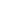 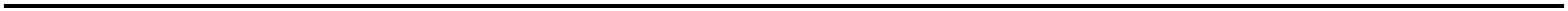 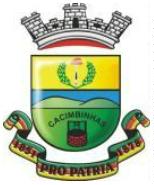 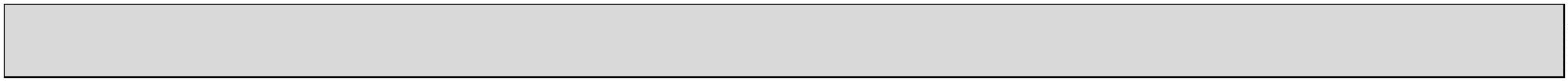 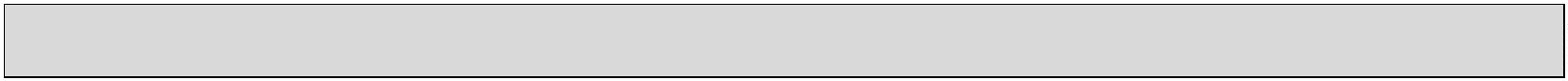 ESTADO DO RIO GRANDE DO SULPREFEITURA MUNICIPAL DE PINHEIRO MACHADOSetor de Licitações14.3.7.A recusa injustificada do licitante vencedor em assinar o contrato, aceitar ou retirar o instrumentoequivalente, dentro do prazo estabelecido pela Administração, importará na decadência do direito àcontratação, sem prejuízo das penalidades estabelecidas neste edital.14.4. Por ocasião da assinatura do contrato, será exigida a comprovação das condições de habilitaçãoconsignadas neste Edital, as quais deverão ser mantidas pelo licitante durante a vigência do contrato.14.5. O prazo de vigência do contrato será de 06 (seis) meses, prorrogável na ocorrência de uma dashipóteses dispostas no art. 57, 1º da Lei nº 8.666/1993.14.6. Os seguintes requisitos foram estabelecidos no Termo de contrato, Anexo VI deste Edital, ouinstrumento equivalente, e serão de observância obrigatória dos contratados:I – as hipóteses, prazo e condições de prestação das garantias;II – critérios para o recebimento do objeto;III – prazos e condições de pagamento;IV – atualização financeira ou reajustamentos, quando possível;V – hipóteses de compensações financeiras ou penalizações, por eventuais atrasos e descontos, poreventuais antecipações de pagamentos.14.7. O presente Edital fará parte integrante do contrato, bem como seus anexos e a propostaapresentada pela licitante vencedora.14.8. Será designado um Fiscal para o contrato, que desempenhará as atribuições previstas para talfunção;14.9. É vedada a subcontratação, cessão ou transferência total ou parcial do objeto deste Pregão.4.10. O objeto da licitação deverá ser entregue, nos prazos, local e condições previstas no Termo de1Referência, Anexo I deste Edital e observará as regras para recebimento definidas no Contrato, anexo VI,ou instrumento equivalente.115. DA FISCALIZAÇÃO:5.1. Sujeitar-se-á a Contratada à mais ampla e irrestrita fiscalização por parte da autoridadeencarregada de acompanhar o fornecimento do objeto desta licitação, observadas as regras definidas naminuta contratual, Anexo VI deste Edital, ou no instrumento equivalente.16. DAS SANÇÕES ADMINISTRATIVAS:16.1 Aquele que, convocado dentro do prazo de validade da sua proposta, não assinar o contrato, nãoaceitar a Nota de Empenho, deixar de entregar documentação exigida neste edital, apresentardocumentação falsa, ensejar o retardamento da execução de seu objeto, não mantiver a proposta,falhar ou fraudar na execução do ajuste, comportar-se de modo inidôneo, fizer declaração falsa oucometer fraude fiscal, garantido o direito à ampla defesa, ficará impedido de licitar e de contratar com oMunicípio de Pinheiro Machado pelo prazo de até 05 (cinco) anos, sem prejuízo das multas previstasneste Edital e seus anexos e das demais cominações legais.16.2. A Administração poderá, ainda, utilizar-se da sanção de advertência, prevista no art. 87, I, da Leinº 8.666/1993, aplicada ao pregão subsidiariamente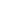 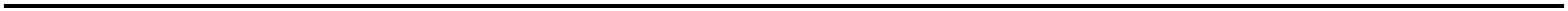 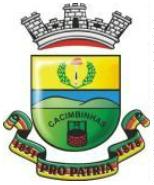 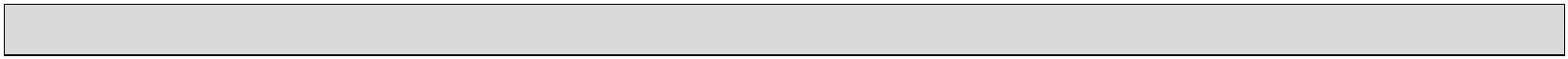 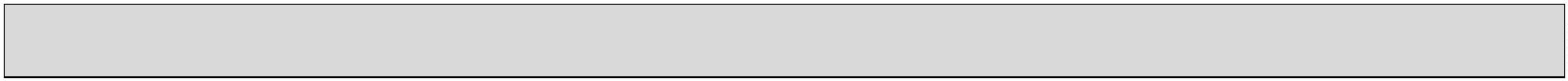 ESTADO DO RIO GRANDE DO SULPREFEITURA MUNICIPAL DE PINHEIRO MACHADOSetor de Licitações16.3. Considera-se comportamento inidôneo, entre outros, a declaração falsa quanto às condições departicipação, quanto ao enquadramento como ME/EPP ou o conluio entre os licitantes, em qualquermomento da licitação, mesmo após o encerramento da fase de lances.16.4. A penalidade de multa pode ser aplicada cumulativamente com as sanções de advertência,impedimento de licitar e contratar e declaração de inidoneidade.16.4.5.Pela inexecução total ou parcial do contrato, o Município de Pinheiro Machado, garantida a préviadefesa, aplicará as sanções definidas na minuta do contrato, anexo VI deste edital ou dispostas eminstrumento equivalente.16.5. A aplicação de qualquer das penalidades previstas realizar-se-á em processo administrativo queassegurará o contraditório e a ampla defesa ao licitante/contratado, observando-se o procedimentoprevisto na Lei nº 8.666/1993, e subsidiariamente na Lei Municipal 2.273/2002.16.5.5.A autoridade competente, na aplicação das sanções, levará em consideração a gravidade daconduta do infrator, o caráter educativo da pena, bem como o dano causado ao Município de PinheiroMachado, observado o princípio da proporcionalidade.16.5.6.As penalidades serão obrigatoriamente registradas no Município de Pinheiro Machado;117. DAS DISPOSIÇÕES GERAIS:7.1. O Município de Pinheiro Machado poderá revogar este Pregão por razões de interesse públicodecorrente de fato superveniente que constitua óbice manifesto e incontornável, ou anulá-lo porilegalidade, de ofício ou por provocação de terceiros, salvo quando for viável a convalidação do ato oudo procedimento viciado, desde que observados os princípios da ampla defesa e contraditório.1117.1.5.A anulação do pregão induz à do contrato.7.1.6.A anulação da licitação por motivo de ilegalidade não gera obrigação de indenizar.7.2. É facultado à autoridade superior, em qualquer fase deste Pregão, promover diligência destinada aesclarecer ou completar a instrução do processo, vedada a inclusão posterior de informação ou dedocumentos que deveriam ter sido apresentados para fins de classificação e habilitação.17.3. Na contagem dos prazos estabelecidos neste edital e seus anexos, excluir-se-á o dia do início eincluir-se-á o do vencimento. Só se iniciam e vencem os prazos em dias de expediente do Município dePinheiro Machado17.4. O desatendimento às exigências formais, não essenciais, não importará na inabilitação da licitantee/ou desclassificação de sua proposta, desde que seja possível a aferição de sua habilitação e a exatacompreensão da sua proposta, durante a realização da sessão pública do pregão.17.5. As normas disciplinadoras da licitação serão sempre interpretadas em favor da ampliação dadisputa entre os interessados, desde que não comprometam o interesse da administração, o princípioda isonomia, a finalidade e a segurança da contratação.17.6. A critério do pregoeiro, o prazo para o envio da proposta de preços e da documentação dehabilitação poderá ser prorrogado pelo tempo que se julgar necessário.7.7. A autoridade competente poderá, em qualquer fase do processo licitatório, desclassificar aproposta da licitante que for declarada inidônea, assegurada a ampla defesa.7.8. O licitante é o responsável pela fidelidade e legitimidade das informações prestadas e dosdocumentos apresentados em qualquer fase da licitação.11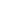 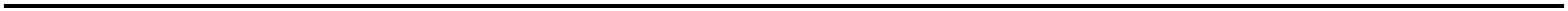 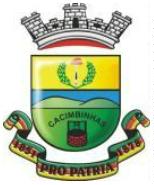 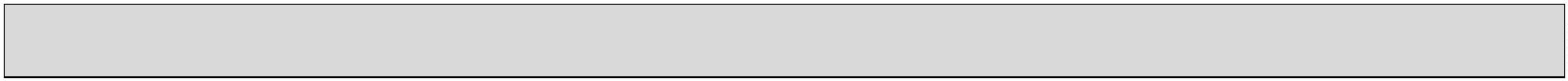 ESTADO DO RIO GRANDE DO SULPREFEITURA MUNICIPAL DE PINHEIRO MACHADOSetor de Licitações17.8.5.A falsidade de qualquer documento apresentado ou a inverdade das informações nele contidasimplicará a imediata desclassificação do proponente que o tiver apresentado, ou, caso tenha sido ovencedor, a rescisão do contrato ou do documento equivalente, sem prejuízo das demais sançõescabíveis.17.9. O foro da cidade de Pinheiro Machado, com exclusão de qualquer outro, por mais privilegiadoque seja, será o designado para julgamento de quaisquer questões judiciais resultantes da presentelicitação e da aplicação do presente Edital.17.10. Os casos omissos e demais dúvidas suscitadas serão dirimidas pelo Pregoeiro, no endereçoeletrônico mencionado neste Edital, item 2.5, ou através do fone (53) 32483511;7.11. Este pregão poderá ter a data de abertura da sessão pública transferida por conveniência doMunicípio de Pinheiro Machado, sem prejuízo do disposto no inciso V do art. 4º, da Lei nº 10.520/2002.Edital está disponibilizado, na íntegra, no endereço eletrônicowww.portaldecompraspublicas.com.br e também na página www.pinheiromachado.rs.gov.br7.13. O inteiro teor do processo está disponível para vista aos interessados, no Município de PinheiroMachado, na central de licitações, sito a Rua Sete de Setembro, 322, CEP 96.470-000;117.12. O118. ANEXOS:111111118.1. Integram este Edital, para todos os fins e efeitos, os seguintes anexos:8.1.5. ANEXO I - Termo de Referência;8.1.6. ANEXO II – Modelo de Proposta de Preços ;8.1.7. ANEXO III – Modelo de Declaração de que não Emprega Menor;8.1.8. ANEXO IV – Modelo de Declaração de Enquadramento como ME/EPP;8.1.9. ANEXO V – Declaração de Ciência e Termo de Responsabilidade;8.1.10. ANEXO VI – Minuta de Contrato.8.1.11. ANEXO VII – LU 02226/202319 – DA DOTAÇÃO ORÇAMENTÁRIA013703 – FUNDO DO MEIO AMBIENTE185 – Investimentos, Melhorias, Retenção e controle ambiental.3.90.39.99.30.00 – Outros serviços de terceiros de Pessoa JurídicaCODIGO REDUZIDO- 5670 RECURSO 001-LIVREPinheiro Machado, 01 de dezembro de 2023Ronaldo Costa MadrugaPrefeito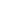 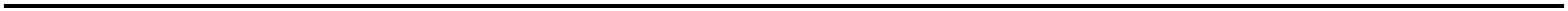 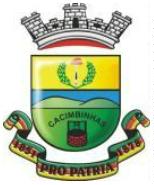 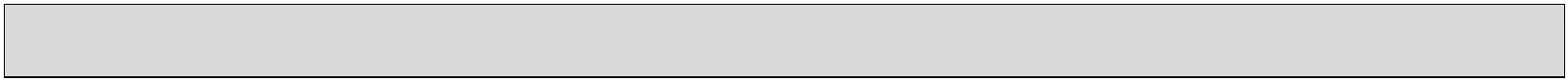 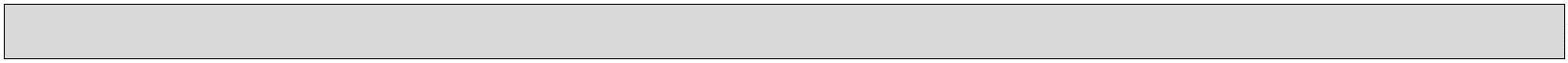 ESTADO DO RIO GRANDE DO SULPREFEITURA MUNICIPAL DE PINHEIRO MACHADOSetor de LicitaçõesANEXO I - TERMO DE REFERÊNCIA1. OBJETO:O presente termo tem por objeto o aterro sanitário desativado, localizado na Estrada Municipal deAcesso à BR-293, o qual possui vigente a Licença Única 02226/2023, emitida pela FEPAM e válida até28/08/2028, referente à Remediação de Área Degradada por RSU.Localização Geográfica: lat: -31.56336110°, long: -53.41366670°2. JUSTIFICATIVA:Há a necessidade de contratação de empresa com responsável técnico habilitado pra assumir aresponsabilidade técnica pela remediação da área e cumprimento das condicionantes da licença,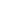 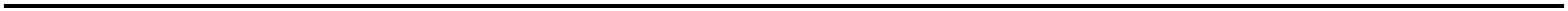 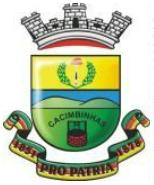 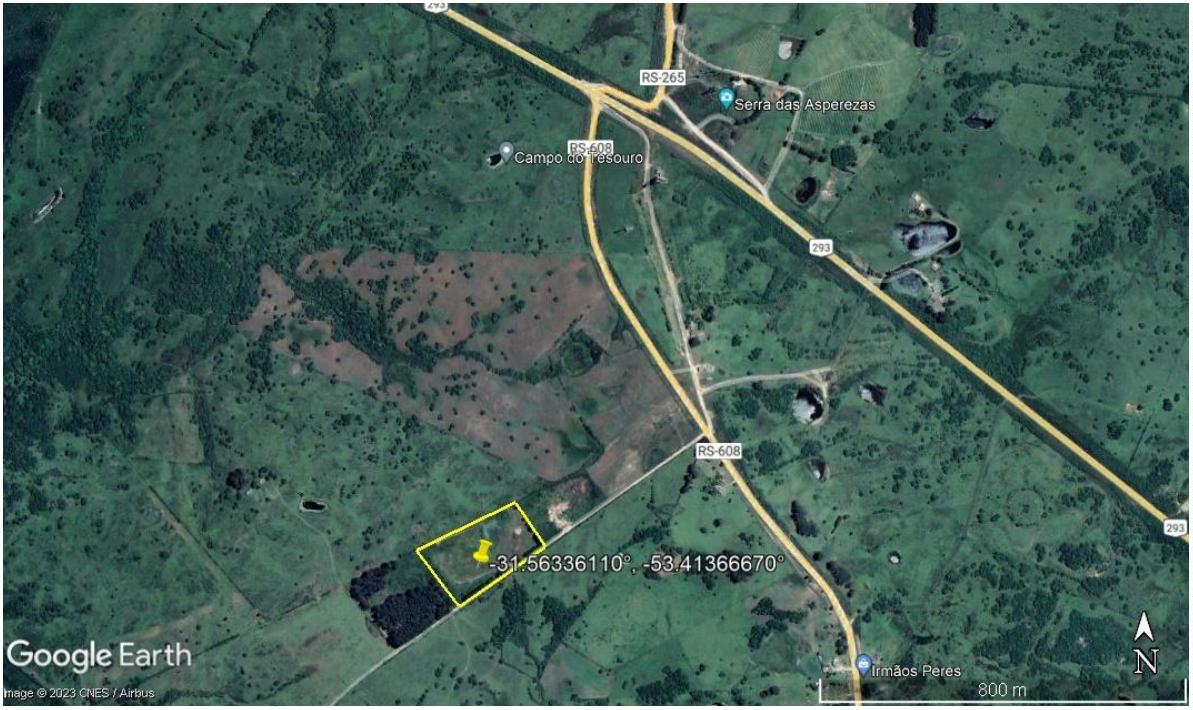 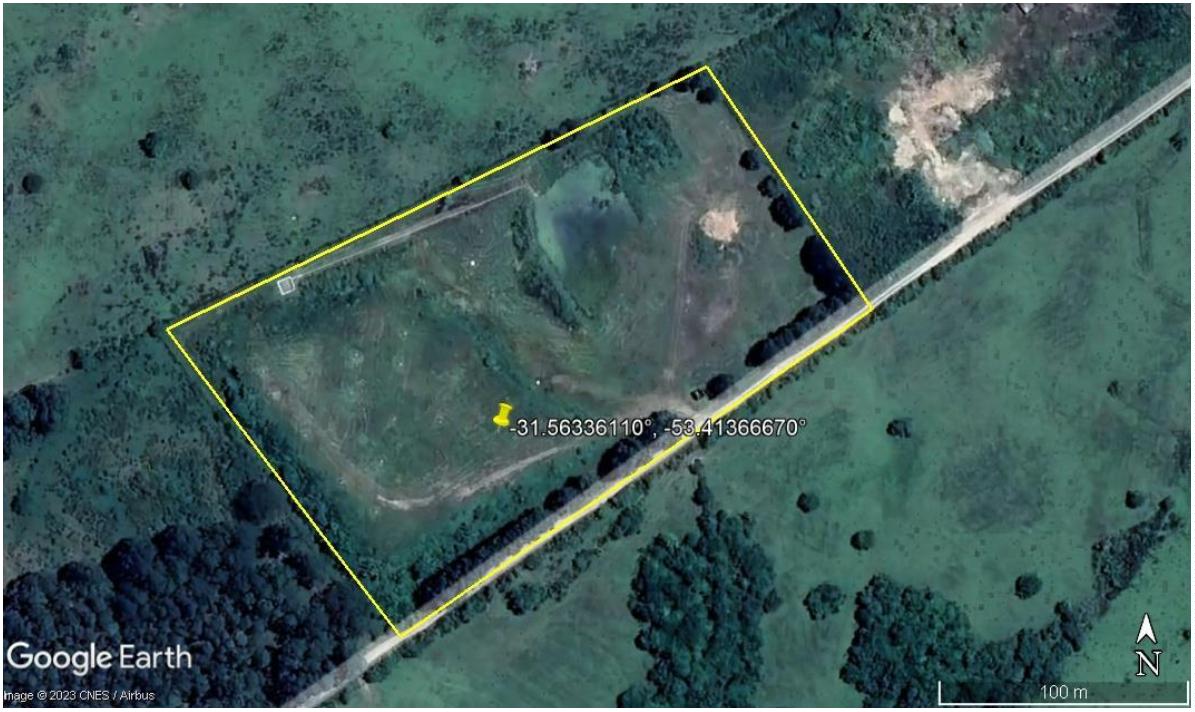 ESTADO DO RIO GRANDE DO SULPREFEITURA MUNICIPAL DE PINHEIRO MACHADOSetor de Licitaçõesinclusive a realização e envio à FEPAM dos monitoramentos semestrais e, ainda, relatório técnico deinvestigação confirmatória.3. ESPECIFICAÇÃO TÉCNICA E VALORES DE REFERÊNCIASolicita-se a contratação de empresa com responsável técnico habilitado (Biólogo, EngenheiroAmbiental, Engenheiro Agrônomo, etc., desde que tenha habilitação perante o seu Conselho) paraassumir a responsabilidade técnica pela área e elaborar os relatórios e monitoramentos exigidos pela LU02226/2023, zelando pelos prazos nela exigidos, durante o período de vigência da licença, ou seja, atéagosto de 2028. Segue a especificação dos serviços:313.1 Emissão de ART pela operação de remediação da área degradada pela disposição de resíduos (item.19 da LU) – imediatamente após a contratação;.2 Envio à FEPAM de relatórios semestrais de monitoramento de água subterrânea (item 5.1 da LU) –meses de abril e outubro;.3 Envio à FEPAM de relatórios semestrais de monitoramento ambiental (item 5.2 da LU) – meses deabril e outubro;3303.4 Relatório técnico de investigação confirmatória, conforme item 6.2 da Diretriz Técnica FEPAM nº3/2021 (item 6.2 da LU) – início dos trabalhos imediatamente após a contratação;.5 Formulários Fase III e Fase IV, caso sejam solicitados pela FEPAM durante o período da vigência dalicença e do contrato;.6 Com a antecedência de 120 dias do vencimento da licença, deverá providenciar a documentação esolicitar a renovação da mesma, no Sistema da FEPAM.33.7 Valores de referência:Valor Unitário(R$)Item Quant.DescriçãoTotal (R$)Valor mensal pela Responsabilidade Técnica pelaoperação de remediação, com emissão de ARTjunto ao conselho.156R$ 495,00R$ 27.720,00Relatórios semestrais de monitoramento de águassubterrâneas23410101R$ 1.055,00R$ 1.963,00R$ 7.866,00R$ 10.550,00R$ 19.630,00R$ 7.866,00Relatórios semestrais de monitoramentoambientalRelatório técnico de investigação confirmatóriaElaboração da documentação e solicitação derenovação da licença, com 120 dias deantecedência do vencimento da mesmaFormulário Fase III, caso seja solicitado pelaFEPAM durante o período de vigência docontratoFormulário Fase IV, caso seja solicitado pelaFEPAM durante o período de vigência docontrato567111R$ 1.721,66R$ 4.371,66R$ 1.721,67R$ 4.371,67R$ 5.788,33R$ 5.788,33R$ 77.647,67Total :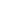 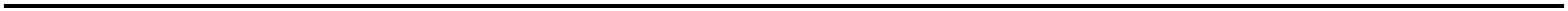 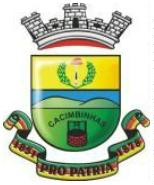 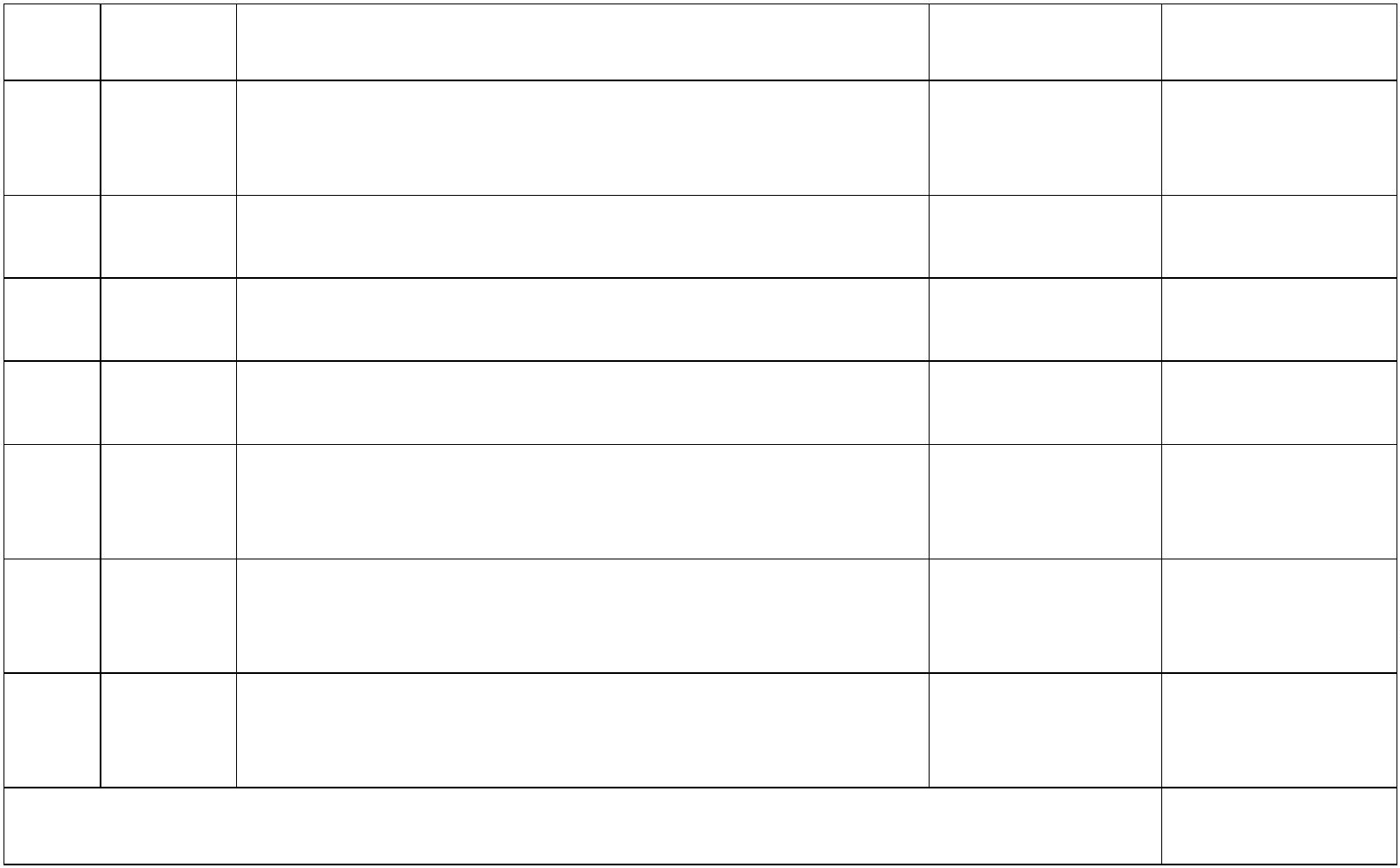 ESTADO DO RIO GRANDE DO SULPREFEITURA MUNICIPAL DE PINHEIRO MACHADOSetor de Licitações44. RESPONSABILIDADE DA CONTRATADA.1 Custos de deslocamento, material para execução do serviço e emissão de documento deresponsabilidade técnica junto ao conselho;44.2 Observação dos prazos de entrega dos relatórios à FEPAM;.3 Remeter comprovante de envio/protocolo dos relatórios, bem como cópia dos mesmos, aoDepartamento de Meio Ambiente;.4 Auxiliar o Departamento de Meio Ambiente na obtenção de outros documentos solicitados pelaFEPAM (exemplo: CTF/APP);.5 Estabelecer contato contínuo e manter informado o Departamento de Meio Ambiente sobre suas44observações durante as vistorias, bem como quaisquer demandas que surgirem, independentemente deentrega de relatório.55. RESPONSABILIDADE DO CONTRATANTE.1 O Departamento de Meio Ambiente fornecerá toda a documentação necessária para a devida instruçãodos profissionais contratados;.2 A Prefeitura ficará encarregada da contratação de laboratório cadastrado junto à FEPAM para a coletadas amostras e análises necessárias para a elaboração dos relatórios;.3 A Prefeitura fica responsável por manter em boas condições o cercamento, bem como os acessos àárea.5566. DO PAGAMENTO:.1. O pagamento será efetuado após a execução de cada serviço, de acordo com cronograma previstoneste termo, em até 15 (quine) dias a contar da conclusão de cada etapa/lote, ocorrendo, medianteapresentação da Nota Fiscal Eletrônica, a qual deverá estar acompanhada do Termo de Recebimento eAceitação dos Serviços, emitido pelo Fiscal do Contrato e será efetuado exclusivamente em contacorrente do credor através de Transferência/Ordem Bancária para a Agência e número de Conta Corrente,citada na proposta da contratada.6.2. Os valores propostos para os serviços serão reajustados anualmente, a partir da primeira competênciaapós decorrido 1 (um) ano da data da contratação, pela variação do índice acumulado do INPC no períododos últimos 12 (doze) meses, ou outro índice que vier a substituí-lo.6.3. Ocorrendo atraso no pagamento, os valores serão corrigidos monetariamente pelo INPC do período,ou outro índice que vier a substituí-lo, e a Administração compensará a contratada com juros de 0,5% aomês, pro rata.6.4. Serão processadas as retenções previdenciárias, tributárias e fiscais nos termos da legislação queregula a matéria..5. A Nota Fiscal Eletrônica emitida pelo fornecedor deverá conter, em local de fácil visualização, a6indicação de referência a esta Licitação a fim de acelerar o trâmite de liberação do documento fiscal parapagamento.7- DA FISCALIZAÇÃO E GESTÃO DO CONTRATO7.1. A fiscalização da execução da Ata e será exercida por servidor designado pelo Município, de acordocom o que dispõe o artigo 67 da Lei nº 8.666/93.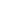 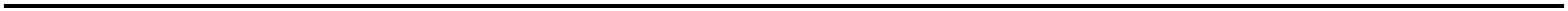 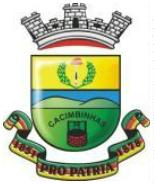 ESTADO DO RIO GRANDE DO SULPREFEITURA MUNICIPAL DE PINHEIRO MACHADOSetor de Licitações7.2. O representante do Município anotará em registro próprio todas as ocorrências relacionadas com aexecução do contrato, indicando dia, mês e ano, bem como o nome dos funcionários eventualmenteenvolvidos, determinando o que for necessário à regularização das falhas ou defeitos observados eencaminhando os apontamentos à autoridade competente para as providências cabíveis.7.4. A fiscalização de que trata esta Cláusula não exclui nem reduz a responsabilidade daCONTRATADA, até mesmo perante terceiro, por qualquer irregularidade, inclusive resultante deimperfeições técnicas, emprego de material inadequado ou de qualidade inferior e, na ocorrência desta,não implica corresponsabilidade do CONTRATANTE ou de seus agentes e prepostos (Art. 70 da Lei8.666/93, com suas alterações).8. DA VIGÊNCIA CONTRATUAL8.1. O prazo para a execução do objeto desta contratação e que admite prorrogação nos casos previstos nalegislação vigente, será de 12 (doze) meses, considerado da data de sua assinatura.8.2. A vigência do respectivo contrato poderá ser prorrogada por iguais e sucessivos períodos, medianteacordo entre as partes, conforme o disposto na Lei Federal 8.666/93 e suas alterações posteriores,observadas as características do objeto contratado.9. DO REAJUSTAMENTO9.1. Os preços contratados são fixos pelo período de um ano, exceto para os casos previstos na LeiFederal 8.666/93 e suas alterações posteriores, utilizado o INPC, no caso de reajustes.9.2. Ocorrendo o desequilíbrio econômico-financeiro do contrato, poderá ser restabelecida a relação queas partes pactuaram inicialmente, nos termos da Lei Federal 8.666/93 e suas alterações posteriores,mediante comprovação documental e requerimento expresso do Contratado.10. DISPOSIÇÕES FINAIS10.1. Fica eleito o Foro da Comarca de Pinheiro Machado/RS, para discussões de litígios decorrentes doobjeto desta especificação, com renúncia de qualquer outro, por mais privilegiado que se configure.Pinheiro Machado, 01 de dezembro de 2023.______________________________________Térbio Bacchieri GalloSecretário Municipal da Agropecuária e Meio Ambiente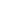 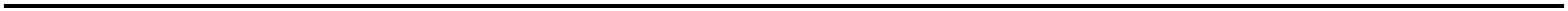 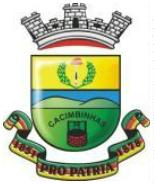 ESTADO DO RIO GRANDE DO SULPREFEITURA MUNICIPAL DE PINHEIRO MACHADOSetor de LicitaçõesPREGÃO ELETRÔNICO Nº 325/2023ANEXO II – Modelo de proposta financeiraFORNECEDOR: ______________________________________________________________C.N.P.J.: _______________________ TEL: _________________________________ENDEREÇO: ______________________________________________________________C. CORRENTE: ______________ AG.: __________ BANCO: _______________________NOME DO REPRESENTANTE LEGAL: _________________________________________CART. DE IDENT./ORGÃO EXP.: ____________________ CPF: ____________________ESPECIFICAÇÃO DOS SERVIÇOS:Valor UnitárioItem Quant.DescriçãoTotal (R$)(R$)Emissão de Anotação de ResponsabilidadeTécnica – ART pela operação de remediação1234110101Relatórios semestrais de monitoramento deáguas subterrâneasRelatórios semestrais de monitoramentoambientalRelatório técnico de investigação confirmatóriaElaboração da documentação e solicitação derenovação da licença, com 120 dias deantecedência do vencimento da mesmaFormulário Fase III, caso seja solicitado pelaFEPAM durante o período de vigência docontratoFormulário Fase IV, caso seja solicitado pelaFEPAM durante o período de vigência docontrato567111Total :VALOR TOTAL GLOBAL: R$________ (___________________________________________)Prazo de validade da Proposta: ___________________ (____________) dias (mínimo 60 dias).•Declaramos que examinamos, conhecemos e nos submetemos a todas as condiçõescontidas no termo de Referência e no edital, bem como verificamos todas asespecificações neles contidas, não havendo qualquer discrepância entre quaisquerinformações e/ou documentos que dele fazem parte, e estamos cientes de todas ascondições que possam de qualquer forma influir nos custos, assim como de qualquerdespesa relativa à realização integral de seu objeto, assumindo total responsabilidadepelas informações, erros ou omissões existentes nesta proposta.•Declaramos, ainda, que estão incluídos nos preços propostos todas as despesasrelacionadas com o objeto do projeto básico, como impostos, fretes, seguros, taxas,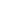 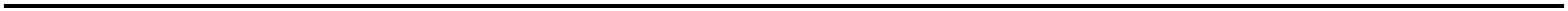 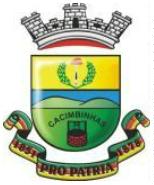 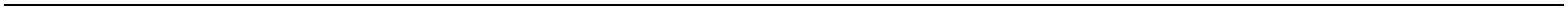 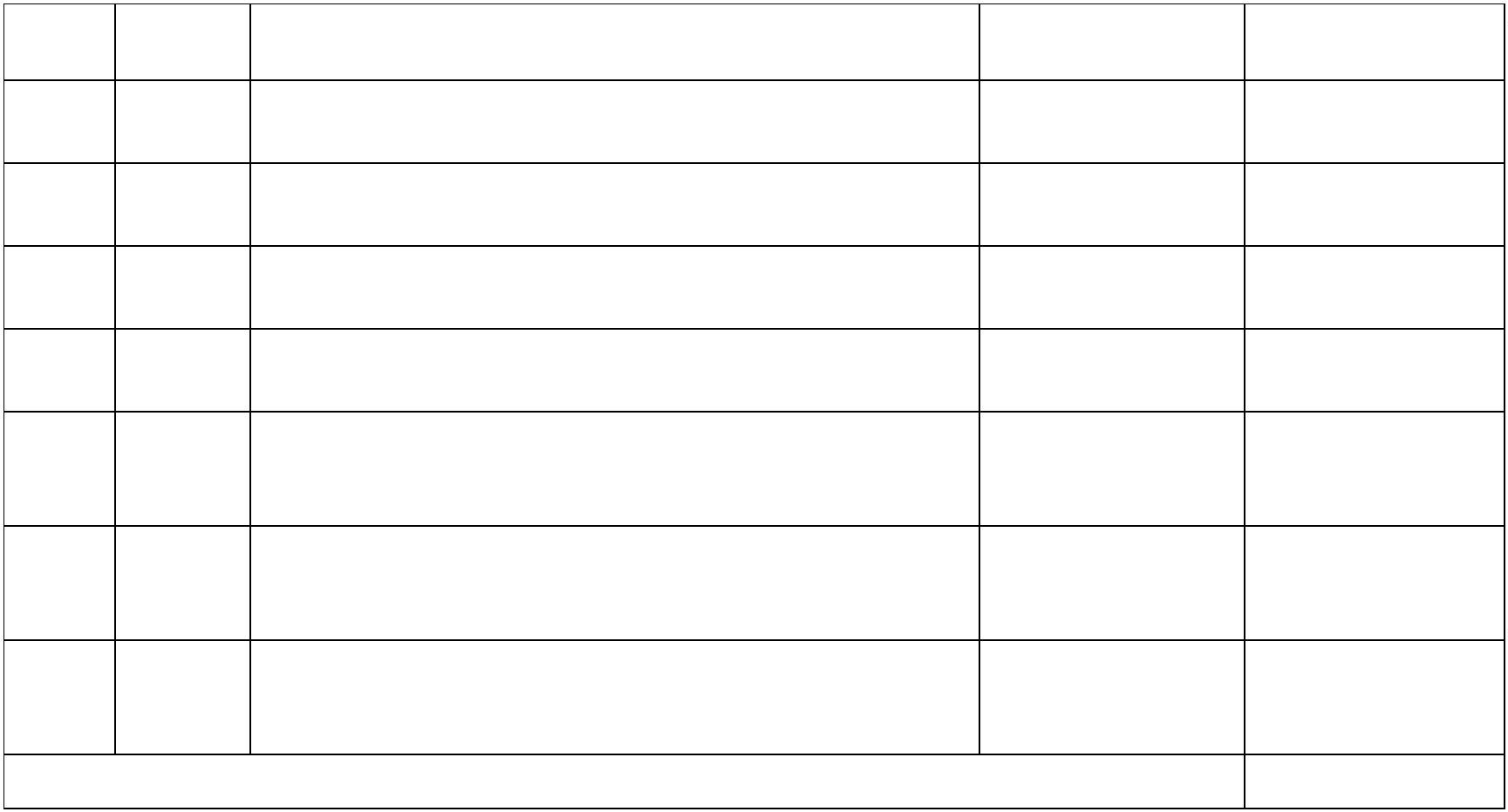 ESTADO DO RIO GRANDE DO SULPREFEITURA MUNICIPAL DE PINHEIRO MACHADOSetor de Licitaçõesencargos trabalhistas, previdenciários, sociais, fiscais e comerciais, gastos comtransportes, prêmios de seguros e outras despesas decorrentes da execução do objeto.•Declaramos, por fim, que a proposta foi elaborada de maneira independente e oconteúdo da proposta não foi, no todo ou em parte, direta ou indiretamente,informado, discutido ou recebido de qualquer outro participante potencial ou de fatoda presente solicitação de orçamento, por qualquer meio ou por qualquer pessoa.•"Declaro ciência no disposto no Decreto Municipal nº 1027/2022, disponível emhttp://www.pinheiromachado.rs.gov.br/site/wp-content/uploads/2022/03/Decreto-no-1027-Adota-a-IN-RFB-no-1.2342012-para-fins-de-IRRF-nas-contratacoes-de-bens-e-na-prestacao-de-servicos-realizadas-pelo-Municipio-de-Pinheiro-Machado.-em-23-02-2022.pdf", referenteImposto de Renda – IR.àretenção de,______de ____________de 2023_____________________________________Assinatura e nome legível do proponente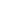 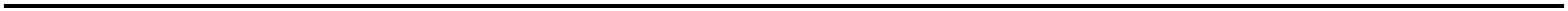 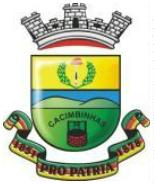 ESTADO DO RIO GRANDE DO SULPREFEITURA MUNICIPAL DE PINHEIRO MACHADOSetor de LicitaçõesANEXO IIIMODELO – EMPREGADOR PESSOA JURÍDICAD E C L A R A Ç Ã ORef.: (identificação da licitação)................................., inscrito no CNPJ n°..................., por intermédio de seu representantelegal o(a) Sr(a)...................................., portador(a) da Carteira de Identidadeno............................ e do CPF no ........................., DECLARA, para fins de cumprimento dodisposto no inciso XXXIII do art. 7o da Constituição Federal, que não emprega menor dedezoito anos em trabalho noturno, perigoso ou insalubre e não emprega menor de dezesseisanos e mão-de-obra infantil.Ressalva: emprega menor, a partir de quatorze anos, na condição de aprendiz ( ) .____________________________ , _______ de ______________ de 20___.............................................................(representante)(Observação: em caso afirmativo, assinalar a ressalva acima)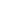 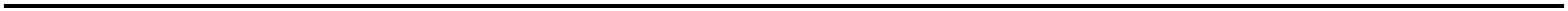 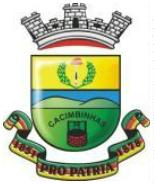 ESTADO DO RIO GRANDE DO SULPREFEITURA MUNICIPAL DE PINHEIRO MACHADOSetor de LicitaçõesANEXO IVMODELO DE DECLARAÇÃO PARA MICROEMPRESA E EMPRESA DE PEQUENO PORTEA empresa ................................................., inscrita no CNPJ nº..............................., por intermédio de seurepresentante legal o(a) Sr. (a)........................................., portador(a) da Carteira de Identidadenº............................e o CPF nº................................., DECLARA, para fins legais, sob as penas da lei, deque cumpre os requisitos legais para a sua qualificação como microempresa ou empresa de pequenoporte nas condições do Estatuto Nacional da Microempresa e da Empresa de Pequeno Porte, instituídopela Lei Complementar nº. 123, de 14 de dezembro de 2006, em especial quanto ao seu art. 3º; que estáapta a usufruir do tratamento favorecido estabelecido nos art. 42 a 49 da referida Lei Complementar eque não se enquadra nas situações relacionadas no §4º do art. 3º da citada Lei Complementar.____________________________ , _______ de ______________ de 20___.________________________________________________Representante Legal*Esta declaração deverá ser assinada pelo profissional da contabilidade responsável pelo registrocontábil da empresa licitante.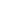 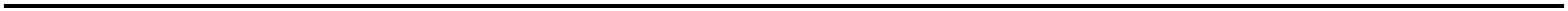 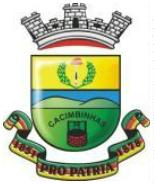 ESTADO DO RIO GRANDE DO SULPREFEITURA MUNICIPAL DE PINHEIRO MACHADOSetor de LicitaçõesANEXO VM O D E L ODECLARAÇÃO DE CIÊNCIA E TERMO DE RESPONSABILIDADEA empresa _______________________________________________________, inscrita no CNPJ sob o nº______________________, sediada no endereço ____________________________, telefone/fax nº______________________, por intermédio do seu representante legal Sr(a). ________________________________________________________, portador(a) da Carteira de Identidade nº______________ e do CPF nº _____________________, DECLARA que a empresa atende a todos osrequisitos de habilitação para participação em procedimentos licitatórios, bem como RESPONSABILIZA-SE pelas transações efetuadas em seu nome, assumindo como firmes e verdadeiras suas propostas elances, inclusive os atos praticados diretamente ou por seu representante.____________________________ , _______ de ______________ de 20___.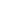 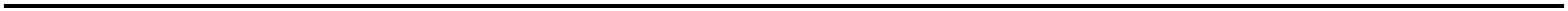 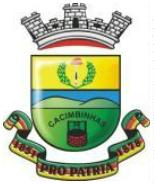 ESTADO DO RIO GRANDE DO SULPREFEITURA MUNICIPAL DE PINHEIRO MACHADOSetor de LicitaçõesMINUTA DO CONTRATO Nº xxxx/2023Contrato celebrado entre o Município de Pinheiro Machado, pessoa jurídica de direito públicoinscrito no CNPJ sob o nº 88.084.942/0001-46, neste ato representado pelo Exmo. Sr. Ronaldo CostaMadruga, Prefeito Municipal do Município de Pinheiro Machado, doravante denominadaCONTRATANTE; e ............................................................., pessoa jurídica de direito privado, inscrita noCNPJ nº ......................................, com sede à Rua/Avenida................................, nº ......., Bairro.........................................., CEP ...................... cidade de ...................................., doravante denominadaCONTRATADA, ajustam e acordam o presente instrumento de Contrato de Prestação de Serviços, queserá regido pelas cláusulas e disposições seguintes, bem como com o que dispõe a Lei nº 8.666/93, comsuas devidas alterações e supletivamente, com as normas legais de direito privado.CLÁUSULA PRIMEIRA – DO OBJETO E DOS SERVIÇOS:Contratação de empresa com responsável técnico habilitado (Biólogo, Engenheiro Ambiental, EngenheiroAgrônomo, etc., desde que tenha habilitação perante o seu Conselho) para assumir a responsabilidadetécnica pela área e elaborar os relatórios e monitoramentos exigidos pela LU 02226/2023, zelando pelosprazos nela exigidos, durante o período de vigência da licença, ou seja, até agosto de 2028, conformetabela abaixo:Valor UnitárioItem Quant.DescriçãoTotal (R$)(R$)Valor mensal pela Responsabilidade Técnica pelaoperação de remediação, com emissão dedocumento de responsabilidade técnica junto aoconselho.156Relatórios semestrais de monitoramento de águassubterrâneas23410101Relatórios semestrais de monitoramentoambientalRelatório técnico de investigação confirmatóriaElaboração da documentação e solicitação derenovação da licença, com 120 dias deantecedência do vencimento da mesmaFormulário Fase III, caso seja solicitado pelaFEPAM durante o período de vigência docontratoFormulário Fase IV, caso seja solicitado pelaFEPAM durante o período de vigência docontrato567111Total :CLÁUSULA SEGUNDA – DO PRAZO E CONDIÇÕES DE ENTREGA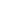 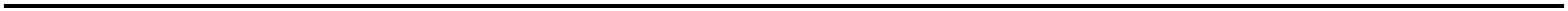 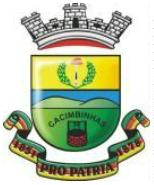 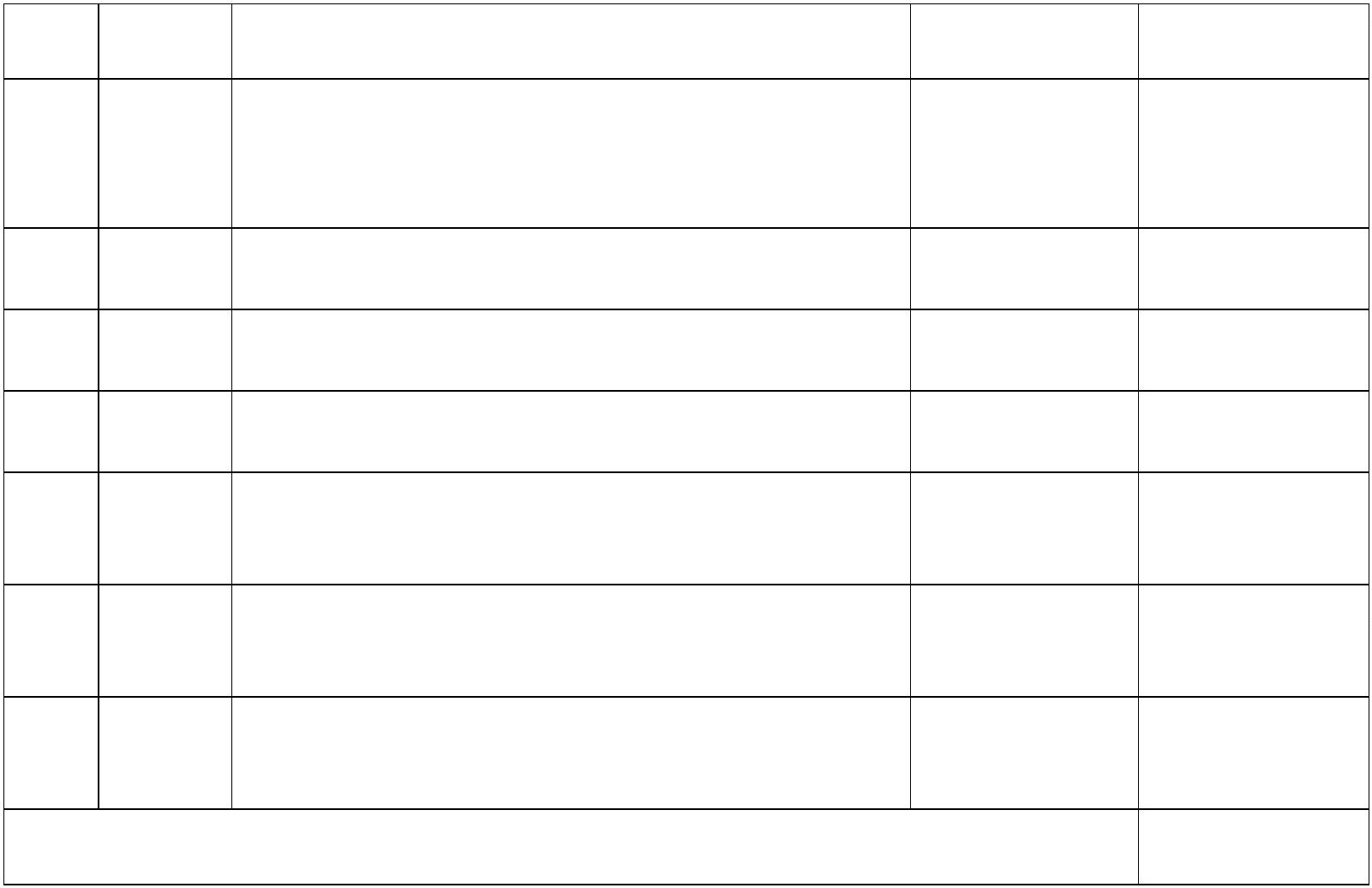 ESTADO DO RIO GRANDE DO SULPREFEITURA MUNICIPAL DE PINHEIRO MACHADOSetor de Licitações2.1. O prazo para começo do serviço será contado a partir da Autorização de Início, emitida por esteMunicípio..2. Após a emissão da Ordem de Serviço a CONTRATADA terá o prazo de até 10 (dez) dias para darinício aos serviços..3. Qualquer evento que venha a ser considerado pela CONTRATADA como danoso e prejudicial à22regular execução dos serviços, só irá eximi-la da responsabilidade contratual a que está sujeita, após ter oMunicípio analisado e concluído que se tratava de fato imprevisível à álea contratual, dificultoso à normalexecução do contrato, ou previsível, porém, de consequências incalculáveis, ou ainda, de caso fortuito eforça maior.2.4. Caberá exclusivamente à CONTRATADA o encargo de reunir toda documentação necessária àcomprovação da ocorrência dos fatos mencionados no subitem anterior, a ser apreciada pelo Setor deMeio Ambiente do Município de Pinheiro Machado/RS.CLÁUSULA TERCEIRA – DO PREÇO E CONDIÇÕES DE PAGAMENTO313.1. O CONTRATANTE pagará à CONTRATADA o valor de R$ xx.xxx,xx (xxxxxx), pelo período de2 meses, conforme proposta apresentada..2. O pagamento será efetuado, após a Conclusão de cada etapa do Serviço, pelo Município de PinheiroMachado/RS diretamente à licitante vencedora e, sua liberação ficará condicionada à efetiva execuçãodos respectivos serviços.3.2.1. No ato do pagamento será observado conforme disposto no Decreto Municipal nº 1.027/2022,disponível em "http://www.pinheiromachado.rs.gov.br/site/wp-content/uploads/2022/03/Decreto-no-027-Adota-a-IN-RFB-no-1.2342012-para-fins-de-IRRF-nas-contratacoes-de-bens-e-na-prestacao-1de-servicos-realizadas-pelo-Municipio-de-Pinheiro-Machado.-em-23-02-2022.pdf",retenção de Imposto de Renda – IR.referenteà3.3. A CONTRATADA deverá encaminhar comprovação, por meio idôneo, de regularidade com FGTS,com o FGTS (CRF), com as receitas federal, estadual e municipal e débitos trabalhistas, juntamente comcada nota fiscal emitida.3.4. As despesas decorrentes da contratação do referido objeto correrão à conta de recurso consignado noorçamento do Município de Pinheiro Machado/RS, na seguinte dotação orçamentária:013703 – FUNDO DO MEIO AMBIENTE185 – Investimentos, Melhorias, Retenção e controle ambiental.3.90.39.99.30.00 – Outros serviços de terceiros de Pessoa JurídicaCODIGO REDUZIDO- 5670 RECURSO 001 - LIVRECLÁUSULA QUARTA – DAS OBRIGAÇÕES DA CONTRATADA4.1. Correrá por conta exclusiva da CONTRATADA, o seguinte:a) Indicação, antes do início dos serviços, do nome do responsável técnico da empresa que responderáperante a Fiscalização pela boa execução dos trabalhos, devendo estar apto, quando solicitado, a prestartodos os esclarecimentos necessários;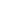 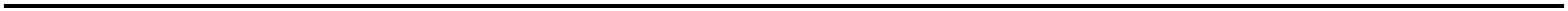 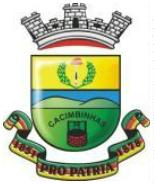 ESTADO DO RIO GRANDE DO SULPREFEITURA MUNICIPAL DE PINHEIRO MACHADOSetor de Licitaçõesb) O pagamento de todos os ônus, encargos sociais, fiscais, trabalhistas e previdenciários, tributos elicenças concernentes à execução de seus serviços, bem como o ônus de indenizar todo e qualquer dano eprejuízo material ou pessoal que possa advir, direta ou indiretamente, ao Município CONTRATANTE oua terceiros, decorrente do exercício de sua atividade;c) Encargos trabalhistas e previdenciárias, transporte e deslocamento, alimentação, hospedagem, carga,descarga, ferramentas, equipamentos, seguros, licenças, entre outros;d) As despesas pelo pagamento das multas eventualmente aplicadas por quaisquer autoridades federais,estaduais ou municipais, em consequência de fato a ela imputável e por ato de seu pessoal, inclusiveaquelas que por efeito legal sejam impostas ao Município CONTRATANTE;e) A responsabilidade por quaisquer acidentes no trabalho de execução das obras e serviços contratados,uso de patentes registradas e, ainda, resultante de caso fortuito e por qualquer causa, a destruição oudanificação da obra em construção, até definitiva aceitação dela pelo Município CONTRATANTE, bemcomo as indenizações que possam vir a ser devidas a terceiros por fatos oriundos dos serviçoscontratados, mesmo que ocorridos na via pública;f) A obediência às normas de Segurança e Higiene no Trabalho;g) O fornecimento, a seu pessoal, de todo o Equipamento de Proteção Individual (EPI), caso necessário;h) A substituição, sempre que exigida pelo Município CONTRATANTE, de profissional cuja atuação,permanência ou comportamento for julgado prejudicial, inconveniente ou insatisfatório para a execuçãodos serviços;i) Sujeitar-se às disposições da Lei nº 8.666/93 e alterações posteriores e, aos demais dispositivos dotermo de referência utilizado para elaboração da proposta;4.2. A CONTRATADA obriga-se a manter, durante toda a execução do contrato, em compatibilidadecom as obrigações assumidas, todas as condições de habilitação e qualificação exigidas no processo de nº25/2023, devendo comunicar ao Município CONTRATANTE, imediatamente, qualquer alteração quepossa comprometer a manutenção do contrato..3. Demais serviços/condições deverão ser executados de acordo com a Proposta Comercial apresentada34pela CONTRATADA. Custos de deslocamento, material para execução do serviço e emissão dedocumento de responsabilidade técnica junto ao conselho;44.2 Observação dos prazos de entrega dos relatórios à FEPAM;.3 Remeter comprovante de envio/protocolo dos relatórios, bem como cópia dos mesmos, aoDepartamento de Meio Ambiente;.4 Auxiliar o Departamento de Meio Ambiente na obtenção de outros documentos solicitados pelaFEPAM (exemplo: CTF/APP);.5 Estabelecer contato contínuo e manter informado o Departamento de Meio Ambiente sobre suas44observações durante as vistorias, bem como quaisquer demandas que surgirem, independentemente deentrega de relatório.CLÁUSULA QUINTA – DAS OBRIGAÇÕES DO CONTRATANTE5.1. Exercer a fiscalização dos serviços por servidores especialmente designados e documentar asocorrências havidas..2. Assegurar-se da boa prestação dos serviços, verificando sempre o seu bom desempenho.5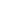 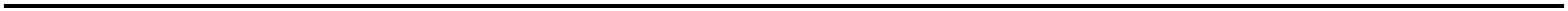 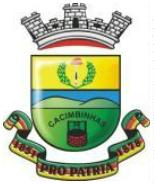 ESTADO DO RIO GRANDE DO SULPREFEITURA MUNICIPAL DE PINHEIRO MACHADOSetor de Licitações5.3. Assegurar-se de que os preços contratados estão compatíveis com aqueles praticados no mercado,objeto da contratação, de forma a garantir que aqueles continuem a ser os mais vantajosos para oMunicípio CONTRATANTE.5.4. Fiscalizar o cumprimento das obrigações assumidas pela CONTRATADA, inclusive quanto àcontinuidade da prestação dos serviços, que, ressalvados os casos de força maior, justificados e aceitospela CONTRATANTE, não deve ser interrompida.5.5. Prestar aos funcionários da CONTRATADA as informações e os esclarecimentos eventualmentesolicitados..6. Proporcionar à CONTRATADA todas as facilidades necessárias à boa execução dos serviços5contratados, designar um representante seu para acompanhar o andamento dos serviços e dirimir dúvidasa ele vinculadas.5.7. Arcar com os custos de materiais e/ou mão de obra além daqueles constantes na Proposta Comercialapresentada pela CONTRATADA..8. Cercamento das áreas, com a finalidade de segurança e regularidade estrutural das mesmas.5O Departamento de Meio Ambiente fornecerá toda a documentação necessária para a devida instruçãodos profissionais contratados;5.9 A Prefeitura ficará encarregada da contratação de laboratório cadastrado junto à FEPAM para a coletadas amostras e análises necessárias para a elaboração dos relatórios;.10 A Prefeitura fica responsável por manter em boas condições o cercamento, bem como os acessos à5área.CLÁUSULA SEXTA – DAS PENALIDADES6. Em caso de descumprimento contratual, serão aplicadas as penalidades que seguem, sem prejuízo deoutras..1. A prática de ato ilícito por licitante, visando frustrar os objetivos da licitação implicará multa de 1 %(um por cento) sobre o valor constante na planilha orçamentária do Município de Pinheiro Machado/RS..2. A inexecução total ou parcial do contrato sujeitará a CONTRATADA à aplicação da multa de 10 %(dez por cento) aplicável sobre o valor do contrato ou das parcelas pendentes, conforme o caso..3. Não concluídos os serviços no prazo contratado, incidirá multa de 2 % (dois por cento) por dia deatraso calculado sobre o valor dos serviços pendentes de execução, limitada a 10 % (dez por cento)..4. A CONTRATADA estará sujeita às seguintes multas:6666a) De 0,2 % (dois décimos por cento) ao dia, limitada a 10 % (dez por cento), sobre o valor total docontrato, para cada dia de atraso no início da execução da obra;b) De 2 % (dois por cento) ao dia, limitada a 10 % (dez por cento), sobre o valor da parcela, quandoexecutar os serviços em desconformidade com o especificado, não substituir, não refizer os serviços noprazo estipulado ou não obedecer ao prazo de conclusão da etapa;c) De 10 % (dez por cento) sobre o valor do total do item da planilha, quando verificado o uso deprodutos, materiais ou equipamentos recusados pelo Município de Pinheiro Machado/RS, pela nãoretirada de materiais rejeitados e/ou não substituição de empregados ou prepostos rejeitados pelafiscalização.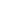 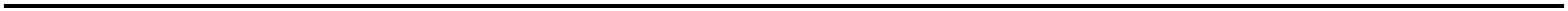 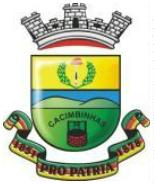 ESTADO DO RIO GRANDE DO SULPREFEITURA MUNICIPAL DE PINHEIRO MACHADOSetor de Licitações6.5. No caso de ser necessária a execução de serviços corretivos, quando do recebimento provisório eantes do recebimento definitivo da obra, o CONTRATANTE notificará a CONTRATADA e estipulará oprazo de execução.6.5.1. Ultrapassado aquele prazo, a CONTRATADA estará sujeita a multa diária de 1 % (um por cento),que será calculada sobre o valor da última parcela, observado o limite de 10 % (dez por cento)..6. As multas estabelecidas serão entendidas como independentes e cumulativas e serão compensadas6pelo CONTRATANTE com as importâncias em dinheiro relativas às prestações a que corresponderem,com a garantia do contrato, quando for o caso, ou por outros créditos existentes em favor daCONTRATADA, cobradas judicialmente.6.7. A CONTRATADA será advertida por escrito, sempre que verificadas pequenas falhas técnicascorrigíveis..8. A CONTRATADA poderá ser suspensa temporariamente do direito de licitar, num prazo de até dois6anos, dependendo da gravidade da falta, nos termos do Art. 87, III, da Lei nº 8.666/93, oucumulativamente conforme prevê parágrafo 2º do referido Artigo.6.9. A CONTRATADA será declarada inidônea, nos termos do Art. 87, IV, da Lei nº 8.666/93, sempreque ocorrer alguma das hipóteses arroladas:a) Tornar a incidir na prática de atos cominados no presente processo com a pena de suspensãotemporária;b) Permanência comprovada dos fatos que ensejaram a aplicação de penalidades;c) Inexecução total ou parcial do contrato.6.10. Quando a CONTRATADA motivar rescisão contratual, será responsável pelas perdas e danosdecorrentes para o Município CONTRATANTE.CLÁUSULA SÉTIMA – DAS RESPONSABILIDADES E OBRIGAÇÕES7.1. O MUNICÍPIO CONTRATANTE não responderá por quaisquer ônus, direitos e obrigaçõesvinculadas a legislação tributária, trabalhista ou previdenciária, decorrentes da execução do presentecontrato, cujo cumprimento e responsabilidade caberão exclusivamente à CONTRATADA.7.2. A CONTRATADA declara aceitar, integralmente, todos os métodos e processos de fiscalização,verificação e controle a serem adotados pelo Município CONTRATANTE..3. A CONTRATADA declara ter pleno conhecimento do local onde se executará o objeto do contrato, e7de suas condições pelo que reconhece ser perfeitamente viável o cumprimento integral e pontual dasobrigações assumidas.77.4. A CONTRATADA se obriga:.4.1. A substituir, no prazo máximo de uma semana, pessoa ou empregado cuja permanência no local daexecução do objeto da licitação seja de sua responsabilidade e esteja prejudicando o bom andamento dostrabalhos;7.4.2. A refazer seus custos, caso os serviços executados estejam em obediência às Normas TécnicasVigentes..4.3. A remover, após a conclusão dos serviços, entulhos, restos de material, e lixo de qualquer natureza,provenientes da contratação;7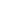 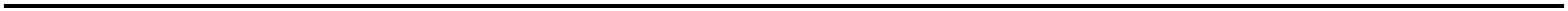 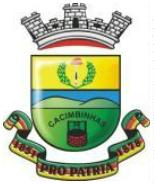 ESTADO DO RIO GRANDE DO SULPREFEITURA MUNICIPAL DE PINHEIRO MACHADOSetor de Licitações7.4.4. A cumprir e fazer cumprir todas as normas regulamentadoras sobre medicina e segurança dotrabalho;7.4.5. A reservar em seu canteiro de obras, instalações para uso da CONTRATANTE, devendo essasinstalações serem submetidas à aprovação desta.CLÁUSULA OITAVA – DA RESCISÃO8.1. O presente contrato poderá ser rescindido de pleno direito, nas seguintes condições e situações:a) Pela inexecução total ou parcial dos serviços ora contratados, injustificadamente;b) Alteração social ou modificação da estrutura da Empresa CONTRATADA que prejudique a execuçãodo contrato;c) Razão de interesse pública de alta relevância e amplo conhecimento, justificados e determinados peloPrefeito;d) Descumprimento de qualquer cláusula contratual;e) Ocorrência de caso fortuito ou força maior, regularmente comprovada, impeditiva da execução dopresente contrato;f) Por acordo entre as partes, manifestado por escrito com antecedência de 30 (trinta) dias, e desde quehaja conveniência para o município.CLÁUSULA NONA – DA INEXECUÇÃO CONTRATUAL9. A CONTRATADA reconhece os direitos do CONTRATANTE no caso de inexecução total ou parcialdo contrato que venham a ensejar a sua rescisão, conforme Art. 77, da Lei nº 8.666/93.CLÁUSULA DÉCIMA – DA FISCALIZAÇÃO10.1. A fiscalização do contrato será exercida pela servidora pública, Sra. Xxxxxxx xxxxxx xxxxx, aoqual competirá dirimir as dúvidas que surgirem no curso da vigência do contrato e tudo dará ciência àCONTRATADA, conforme Artigo 67 da Lei 8.666/93.10.2. A fiscalização de que trata o subitem acima não exclui nem reduz a responsabilidade do licitantevencedor pelos danos causados diretamente ao CONTRATANTE ou a terceiros decorrentes de sua culpaou dolo na execução do contrato em conformidade com o Artigo 70 da Lei 8.666/93.10.3. As decisões e providências que ultrapassarem a competência do representante deverão sersolicitadas a seus superiores em tempo hábil para adoção das medidas convenientes.CLÁUSULA DÉCIMA PRIMEIRA – DO FORO11. Fica eleito o foro da Comarca de Pinheiro Machado/RS, para composição de eventuais litígiosresultantes deste contrato, que não puderam ser decididas nas vias administrativas, renunciando aqualquer outro, por mais privilegiado que seja.Assim, por estarem às partes acordadas e contratadas, assinam o presente instrumento em 03 (três) viasde igual teor e forma, na presença de testemunhas.Prefeitura de Pinheiro Machado/RS, xxx de xxxxxxxxxxxxxxxx de 2023.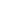 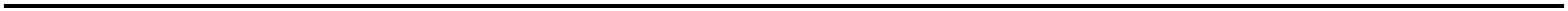 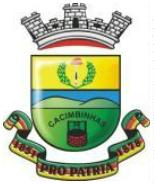 ESTADO DO RIO GRANDE DO SULPREFEITURA MUNICIPAL DE PINHEIRO MACHADOSetor de Licitações__________________________________CONTRATADA__________________________________CONTRATANTERonaldo Costa MadrugaPrefeito__________________________________Visto e ConferidoAssessoria JurídicaTestemunhas:1_.__________________________________________________________CPF:CPF:____________________2_.______________________________________________________________________________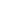 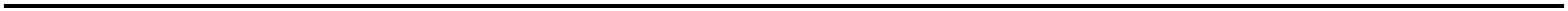 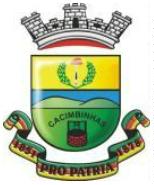 